заведующего муниципального дошкольного образовательного учреждения «Детский сад № 235»Сергеевой Елены Валентиновны по итогам деятельности за 2019-2020 учебный год Содержание Публичного отчета1.Информационная справка о дошкольном учреждении     1.1. Тип, вид, статус, лицензия на образовательную деятельность.     1.2. Краткая характеристика контингента воспитанников.     1.3. Структура управления ДОУ. Органы государственно-общественного управления.2. Развитие кадрового потенциала.     2.1.Количественный и качественный  состав персонала.    2.2.Поддержка профессионального  развития педагогов ДОУ.3. Общая профессиональная активность ДОУ и педагогических работников:    3.1. Участие педагогов в мероприятиях на уровне ДОУ.      3.2. Участие образовательного учреждения в мероприятиях муниципального, регионального            уровня.   Диссеминация опыта ДОУ.        3.3. Поддержание имиджа ДОУ через участие в конкурсах муниципального, регионального и               Всероссийского уровней.4. Деятельность ДОУ, направленная на обеспечение информационной открытости      учреждения:     4.1. Организация деятельности сайта ОУ.      4.2. Распространение опыта работы педагогов посредством публикаций в журналах.5. Организация и проведение мероприятий с воспитанниками ДОУ:    5.1. Мероприятия, проводимые с воспитанниками на уровне ДОУ.           5.2. Организация мероприятий с детьми на муниципальном и пр. уровне.    6. Охрана и укрепление здоровья детей.  7. Психологическое обеспечение образовательного процесса:     7.1. Анализ и результаты процесса адаптации в младших возрастных группах.         7.2. Анализ психологической готовности выпускников к поступлению в школу.            Результаты психологической диагностики.8. Анализ уровня реализации содержания Основной образовательной программы  ДОУ:     8.1.  Результаты мониторинга воспитанников по содержанию образовательных областей.              8.2.  Результаты коррекционно-развивающей работы специалистов  ДОУ                       с обучающимися за учебный год.        8.3.   Реализация дополнительного образования9. Взаимодействие с семьями воспитанников.    9.1. Уровень вовлеченности родителей воспитанников в совместную образовательную деятельность             Открытые просмотры образовательной деятельности с участием родителей.    9.2. Мониторинг эффективности взаимодействия с семьями воспитанников.    9.3.Анализ удовлетворенности родителей как участников образовательных отношений            деятельностью ДОУ. 10. Совместные образовательные мероприятия с детьми при участии социальных партнеров.11. Образовательные условия:11.1. Материально-техническая база. Организация предметной образовательной среды в ДОУ       и материальное оснащение специальных и групповых помещений. 11.2.Обеспечение безопасности . 	11.3. Медицинское обслуживание. 11.4. Качество и организация питания.12. Финансовые ресурсы ДОУ и их использование.13. Выводы о результатах работы ДОУ за учебный год14. Перспективы развития дошкольного учреждения.1.Информационная справка о дошкольном учреждении                      1.1. Тип, вид, статус, лицензия на образовательную деятельность   	 В настоящее время детский сад имеет статус муниципального дошкольного образовательного учреждения "Детский  сад   № 235". Учредитель – городской округ город Ярославль. Функции и полномочия Учредителя детского сада от имени города Ярославля осуществляет Департамент образования мэрии города Ярославля, мэрия города Ярославля в части принятия решений о создании, реорганизации, изменении типа и ликвидации бюджетного учреждения, его переименовании, создании и ликвидации его филиалов, открытии и закрытии его представительств. Комитет по управлению муниципальным имуществом мэрии города Ярославля в части управления, использования и распоряжения муниципальным имуществом. Функции и полномочия собственника имущества детского сада от имени города Ярославля осуществляет Комитет по управлению муниципальным имуществом мэрии города Ярославля. Со 2 сентября 2015 года МДОУ имеет бессрочную  лицензию на право осуществления образовательной деятельности.  Лицензия на осуществление образовательной деятельности: № 250/15 серия 76Л02 № 000495 от 02.09.2015 года, выданной Департаментом образования Ярославской области (регистрационный номер № 1027600517691).Приложение 1 к лицензии на осуществление образовательной деятельности № 250/15,  Распорядительный документ лицензирующего органа о переоформлении лицензии на осуществление образовательной деятельности приказ от 04.09.2018 № 145/05-03 (дополнительное образование).Лицензия на осуществление медицинской деятельности: № ЛО-76-01-002153  от 17.04.2017 года.     В июне 2015 года была принята новая редакция Устава  МДОУ детский сад № 235 в соответствии с Федеральным законом от 12.01.1996 № 7-ФЗ и Федеральным законом от 29.12.2012 № 273-ФЗ и постановления мэрии города Ярославля № 01-05/417 от 22.06.2015 года. Детский сад по типу определен, как бюджетное учреждение, дошкольная образовательная организация.               Детский сад работает по   основной образовательной программе (ООП) МДОУ «Детского сада № 235», разработанной педагогическим коллективом и утвержденной в ноябре 2014 года. Программа разработана на основе ФГОС дошкольного образования с учетом Примерной основной образовательной программы «Детство» (авторского коллектива Российского государственного университета им. А.И. Герцена под редакцией Т.И. Бабаевой, З.А. Михайловой, Л.М. Гурович).     А также с учетом  «Программы коррекционного обучения и воспитания детей с общим недоразвитием речи» (авторы Т.Б.Филичева, Г.В. Чиркина), с учетом программно-методического оснащения коррекционно-развивающего воспитания и обучения дошкольников с ЗПР «Готовимся к школе»: (учебно-методический комплект, автор С.Г.Шевченко).Сведения об администрации дошкольного образовательного учреждения:Заведующий – Сергеева Елена Валентиновна, высшая квалификационная категория.Заместитель заведующей по АХЧ – Шадрина Марина ВладимировнаСтаршие воспитатели:  Ожогова Наталья Юрьевна, высшая квалификационная категорияПоварова Светлана Евгеньевна, высшая квалификационная категорияРежим функционирования  регламентирован Уставом ДОУ и Правилами внутреннего трудового распорядка. Режим работы ДОУ: 12 часовое пребывание детей  с 07.00 до 19.00 часов при пятидневной рабочей неделе, с выходными днями субботой и воскресеньем. Основные виды деятельности Учреждения:1) реализация основной образовательной программы дошкольного образования;2) присмотр и уход за детьми.Порядок комплектования Учреждения детьми определяется Учредителем в соответствии с действующим законодательством Российской Федерации и Правилами Учреждения.Дополнительный вид деятельности: образование дополнительное детей и взрослых.1.Общие сведения о ДОУ,  контингенте воспитанников и семей, педагогических работниках в 2019-2020уч. году.                          Общая численность детей составляет 273 человека.Из них: 39 человека – дети раннего возраста (с 2 до 3 лет), включая детей на КРП (кратковременном режиме пребывания), 273– дети дошкольного возраста (с 3 до 7 лет).В дошкольном образовательном учреждении в 2019 -2020 уч.году функционируют 11 групп, из них: группа детей раннего возраста – 1, включая детей РКП (режим кратковременного пребывания)группы для детей дошкольного возраста комбинированной направленности – 5,группы компенсирующей направленности:логопедические группы для детей с тяжелыми нарушениями речи – 4, группа для детей с задержкой психического развития – 1. Количество групп и их специфика, численность воспитанников на  01.12.2019Количество групп и их специфика, численность воспитанников на  31.12.2019 На конец 2019 года детский сад посещает 273 ребенка (с 1,5 до 3 лет – 39 детей, с 3 до 7лет – 234 детей), из них: численность воспитанников с ОВЗ составляет 50% (127 детей). 1.3 Структура управления ДОУ.Органы государственно-общественного управленияВ 2019-2020 учебном году структура управления ДОУ не претерпела коренных изменений. По-прежнему все функции управления (прогнозирование, программирование, планирование, организация, регулирование, контроль, анализ, коррекция) были направлены на достижение оптимального результата. Важным в системе управления ДОУ являлось создание механизма, обеспечивающего включение всех участников педагогического процесса в управление.Управляющая система включала две структуры:I структура – общественное управление:педагогический совет;общее собрание трудового коллектива учреждения;Управляющий совет родителейдеятельность  регламентируется Уставом ДОУ и соответствующими положениями.II структура – административное управление, которое имеет линейную структуру.I уровень – заведующая ДОУ. Управленческая деятельность заведующей обеспечиваетматериальные; организационные;правовые;социально – психологические условия для реализации функции управления образовательным процессом в ДОУ.Объект управления заведующей – весь коллектив.II уровень – старший воспитатель, заместитель заведующей по административно-хозяйственной работе, старшая медсестра. Объект управления второго уровня – часть коллектива согласно функциональным обязанностям.III  уровень управления осуществляется воспитателями, специалистами и обслуживающим персоналом.Объект управления – дети и родители.2. Развитие кадрового потенциала.В 2019-2020 уч.г. в МДОУ «Детском саду № 235» педагогический коллектив состоял из  38 воспитателей, 12 специалистов (учителя-логопеды – 6 чел., учитель-дефектолог 3 чел.,  муз. рук-ли – 2 чел. (1 чел –декрет), педагог-психолог –чел. (совместитель), инструктор по физ. культуре – 1 чел., 2 старшего воспитателя. В  уч. году 2 воспитателей пришли; 3 педагога находятся в декретном отпуске. В целом в коллективе сохранялась стабильность.Обеспеченность ДОУ педагогическими кадрами. 2.1.Количественный и качественный  состав персонала.           Качественный анализ педагогических кадров.                                Возраст педагогов                                      Стаж работы педагогов  Образование педагогов                          Присвоены квалификационные категории 2.2. Прохождение процедур аттестации в 2019-2020 году. Результаты в таблице 1 полугодие 2019год 1 полугодие 2020 г.Всего в 2019-2020 г. процедуру аттестации прошли 9 педагогов. Итого доля педагогов прошедших аттестацию 21 %. Доля педагогов ДОУ, прошедших аттестацию на квалификационные категории на 1 кв.к.- 8 %  (2 чел.)-из них  1 педагог аттестовался вновь   на 1 квалификационную  категорию (2,6 %). Подтвердили высшую кв. категорию  педагогов. (7 чел.- 8%).Вывод.Кадровая  политика  ДОУ  направлена  на создание  условий  для профессиональной          самореализации педагогических и медицинских   работников,    повышение  профессиональной         компетентности, формирование  мотивации к профессиональному   росту и развитию.Укомплектованность  педагогическими  кадрами  на 31.05.2020 составляет 90 %.  Отсутствует педагог-психолог, музыкальные руководители в отпуске по уходу за ребенком.Все педагоги имеют среднее профессиональное и высшее образование, категориальный    уровень;  первая  и высшая  квалuфuкационная категорuя  - у 27 педагогов, что составляет 71 % педагогического коллектива. 11 педагогов (29%) – вновь пришедшие, не имеющие квалификационной категории, 6 ч.(16%)- соответствие занимаемой должности. По сравнению с предидущим годом количество педагогов с первой и высшей квалификационной категорией увеличилось на 9%. Сведения о квалификационном уровне педагогов в динамикеСлабыми сторонами в реализации образовательной деятельности являются: недостаточная компетентность педагогов в осуществлении патриотического воспитания дошкольников.Управленческие решения: - обновление методической литературы, - повышение образовательного уровня педагогов в вопросах патриотического воспитания дошкольников.2.3. Курсовая подготовка педагогов 2019 год (1 полугодие)ВыводДоля педагогов, повысивших уровень квалификации (прошедших обучение на курсах повышения квалификации на базе ГОАУ ЯО ИРО и МОУ ГЦРО.) по инициативе аттестуемого педагога  за 2018-2019 учебный год 22 человека- 58 %. Все педагоги получили удостоверения о прохождении КПК.Кадровая  политика  ДОУ  направлена  на создание  условий  для профессиональной          самореализации педагогических и медицинских   работников,    повышение  профессиональной         компетентности, формирование  мотивации к профессиональному   росту и развитию. 2.3. Обеспечение профессионального роста педагогов путем самообразования и изучения опыта других педагогов.ВЫВОД.Таким образом, в течение 2018/19 уч.г. 5 педагогов посещали мероприятия на базе дошкольных учреждений г. Ярославля, а также МОУ ГЦРО в рамках различных форм работы, знакомились с опытом коллег. Всего педагогами было посещено 6 различных мероприятий.Педагоги детского сада постоянно повышают свой профессиональный уровень, посещают методические объединения.  Поскольку одна из годовых задач - продолжать развитие кадрового потенциала в процессе  введения  ФГОС через участие в творческих группах в рамках РИМ, МИП, МРЦ (В ДОУ функционируют 4 инновационные площадки), педагоги работают в творческих группах в рамках РИП, МРЦ, МИП, знакомятся с опытом работы своих коллег из других ДОУ и представляют свой опыт, приобретают и изучают новинки методической литературы, транслируют свой педагогический опыт на семинарах и конференциях разного уровня, а также в мероприятиях в ДОУ (семинары, мастер-классы, педагогические советы) согласно годовому плану. Были выявлены проблемы: недостаточная высокая активность воспитателей, т.к. в инновационной деятельности принимают участие одни и те же педагоги. Это можно объяснить нежеланием педагогов.Достигнуты следующие результаты в 2019-2020 уч. году:3. Общая профессиональная активность дошкольного учреждения и педагогических работников в 2019-2020 уч. году:Участие образовательного учреждения в мероприятиях муниципального, регионального уровня. Диссеминация опыта ДОУ.  Участие образовательного учреждения в мероприятиях муниципального, регионального уровня. Диссеминация опыта ДОУ.   За 2019-2020уч.г. ВСЕГО прошло выступлений и мероприятий на муниципальном и региональном уровнях в рамках научных конференций, семинаров, мастер –классов (см. подробнее информационную справку). проведено 8  мероприятий. Приняли участие 22% педагогов. В педагогических советах принимали участие 22% педагогов, показатель повысился по сравнению с предыдущим годом. Педагоги повывели свою компетентность в вопросах методики развития связной речи, математических способностей через посещение пед.советов, консультаций, проведение  и посещение открытых занятий. 73% педагогов провели открытые занятия для родителей.Поддержание имиджа ДОУ через участие в конкурсах муниципального, регионального и Всероссийского уровней 8 педагогов (29%). Достигнуты следующие результаты в рамках инновационной деятельности:Деятельность педагогов в творческих группах ДОУ в течение уч.г.Творческая группа в рамках МРЦ «Математическая вертикаль» проект «Интеллектуальные игры Го, ЖИПТО, шашки в образовательном пространстве ДОУ»в составе 16 педагогов в течение уч. г.  работала по данному приоритетному направлению. Результаты работы по теме были представлены воспитателями  и специалисты: Попова О.Ф.. Ручина А.В. Дмитрина И.А. Комиссарова О.В., Владыкина Н.А.., Мартынова Г.Л. Савина Г.М., Аскерова И.В. , Метенова М.Н.. Шишова Т.В.,Кирюхина Н.А., Чистова О.А.,Ожогова Н.Ю., Поварова С.Е., консультации, памятки для родителей, разработка полей, внедрение игр в образовательную деятельность с детьми.Воспитатели Мартынова Г.Л.. уч.-дефектолог Ручина А.В. , уч. логопед Попова О.Ф.провели открытые показы образовательной деятельности с детьми. В итоге разработано 6 конспектов ОД для детей старшего дошкольного возраста, проект внедрения шахмат, мероприятия с родителями, картотеки игр, перспективное планирование. Старшие воспитатели  Ожогова Наталия Юрьевна, Поварова Светлана Евгеньевна организовали межсетевой турнир по игре ГО совместно детей с родителями, проведены мастер-классы для родителей старших и подготовительных групп. Проведено     6 мероприятий на регион и город, имеются 10 публикаций в журналах (Ярославль, Санкт-Петербург) , разработаны продукты проекта. В ДОУ  реализована программа  КПК ГЦРО «Обучение педагогов технологии проведения шахматных занятий на основе Федерального курса «Шахматы –школе»: в условиях реализации ФГОС», 1-ой,2-ой  год обучения» (подробнее см. аналитическую справку о результатах деятельности за 2019/2020 учебный год МРЦ). Обучен 161 педаго города за последние 3 годаМИП «Развитие межполушарного взаимодействия как основы интеллектуального развития детей д.в.»Проект «Внедрение методики рисования двумя руками в образовательную деятельность с детьми старшего дошкольноговозраста» 1) Семинар-практикум «Развитие мыслительных процессов  посредством рисования двумя руками2) Межсетевой досуг для детей старшего дошкольного возраста «Алиса в Зазеркалье»3) Межсетевой досуг для детей старшего дошкольного возраста и родителей «Тайны Леонардо да Винчи» Проведено  1 мероприятий для педагогов города, 2 мероприятия с участием родителей и детей.2ТГ в рамках РМИП «Д.с –островок счастливого детства» Проведено 4 мероприятия для педагогов города, родителей и детей(подробнее см. аналитическую справку).3.     Распространение опыта работы педагогов посредством публикаций на сайте ОУ:В 2019-20 уч.г. 2 педагогов размещали на сайте д/с материалы для педагогов и родителей различной направленности. В итоге на сайте за год было представлено: 4 консультаций для родителей воспитанников, 7 консультации для педагогов, 3 практических материалов для педагогов и 20 фото публикаций по итогам различных мероприятий, проведенных в уч. году. Наличие публикаций в журналах у 4педагогов (Ожогова Н.Ю., Ручина А.В Чистова О.А., Черняева С.Н. В рамках МРЦ выпущено 4 тематических диска. Распространяли опыт работы в интернет-сообществах  2 педагога (Черняева С.Н., Ручина А.В,.), представили в данных сообществах педагогические проекты и конспекты образовательной деятельности с детьми. Всего было представлено 6 методических материалов.Анализ выполнения  по разделу «Организационно-педагогическая работа»ВЫВОД    Половина  запланированных мероприятий по годовому плану не были реализованы. (подробнее см. инф-аналит. справку полную версию).       В 2019-2020 уч. году профессиональная активность дошкольного учреждения и педагогических работников средняя- 20% педагогов (по сравнению с 2019г. (689%). Педагоги приняли участие в мероприятиях различного уровня,  в различных конкурсах, конференциях, семинарах в городе (подробнее см. полную инф.-аналит. справку). За период 2019/20 уч.г. на официальном сайте ДОУ произошли позитивные изменения. Правильно оформлены и структурированы документы по разделам. Создан новый раздел «Дополнительное образование», который включил в себя следующий подраздел: «Документы», сведения об услугах. Каждый подраздел еше в перспективе наполнения  новым содержанием.                   Положительные результаты методического сопровожденияПовышение профессиональной компетентности педагогов (через аттестацию, профессиональную переподготовку, курсовую подготовку, внутрифирменное обучение, издательскую деятельность)Творческая активность (через участие в конкурсах профессионального мастерства, реализация культурно-досуговой деятельности через организацию праздников, досугов, развлечений).Стремление педагогов к профессиональному росту и самообразованию.Трансляция опыта педагогической деятельности на разных уровнях (мастер-классы внутри ДОУ, издательская деятельность, интернет – ресурсы).Реализация управленческой и методической деятельности осуществлялась на достаточном уровне.Таким образом, сформированы профессиональные компетенции педагогов по данной задаче.       Были выявлены слабые стороны: 1) не у всех педагогов  есть систематизация методических материалов по самообразованию в виде презентаций, творческих отчетов и методических разработок.  2) не все педагоги хорошо владеют методикой ознакомления детей с изобразительным искусством (см. справку тематического контроля)Не в полной мере проводится работа по развитию эмоциональной сферы детей.2) не смотря на высокую активность воспитателей, мы отметили, что  в основном продолжают принимать участие одни и  те же педагоги. Это можно объяснить недостаточная компетентность педагогов в организации и систематизации материалов. Способствующими факторами являлись достаточная качественная реализация подготовительного этапа.Профессиональные затруднения педагогов  2019-2020 уч.г.Важнейшими направлениями методической работы ДОУ на 2019-2020 уч.г. будут являться:-оказание педагогической помощи педагогам в поисках эффективных методов работы с детьми;-реализация личных склонностей и творческих интересов с целью наиболее полного самовыражения личности педагога;- совершенствование педагогического мастерства; систематизация, обобщение, распространение и внедрение передового педагогического опыта в работу МДОУ.4. ТГ в рамках РИП(подробнее см. аналитическую справку).Для решения годовой  задач по организационно-методической работе были проведены тематические  педагогические советы:Педсовет №2.     Тема «Организация и эффективность оздоровительной работы с детьми разных возрастов» Цель: мотивация деятельности пед. колектива на развитие у детей математических способностей через развивающие игровые технологии, реализацию творческих возможностей педагогов в образовательном процессе. Анализ состояния здоровья детей в разных возрастных группах, их физического и психического развития (по результатам комплексной диагностики) Современные системы оздоровления детей.Итоги тематической проверкиИз –за пандемии не проведенПедсовет  №3. Тема «Развитие эмоциональной сферы дошкольников посредством ознакомления с изобразительным искусством» Цель: повышение профессиональной компетентности педагогов в вопросах развития эмоциональной сфер дошкольников» I часть – организационная.  II часть – информационная. Просмотр и анализ видео образовательной деятельностиIII часть –практическая.На платформе zoom проведенПедсовет №4. Итоговый.   Тема: «Реализация задач работы ДОУ за учебный год, перспективы».1. Анализ  образовательного процесса в  учебном году. (Достижения, проблемы. анализ заболевания детей за учебный год; отчеты воспитателей по самообразованию, творческой группы; результаты освоения образовательной программы  ОО. Анализ готовности детей к обучению в школе.)  2.  Перспективы работы коллектива на следующий уч. год.3. Обсуждение  и утверждение проекта плана работы на летний оздоровительный период  дежурных групп- инструктаж по охране жизни и здоровья детей на теплый период года.Проектная деятельность в ДОУ.  Ответственные: ст. воспитатели, педагоги1. Проект «Создание экологической тропы» Приказ № 122/2 от 04.09. 20192. Проект «Умные каникулы» Приказ ДО мэрии г. Ярославля  № 01-05/1051 от 26.11.2018 Март  2019.  (подгот.группы) в рамках3. Проект «В мире картин. Приобщение дошкольников к изобразительному искусству» 01.11.18- 30.05.20 (Создание альбома «Времена года»)  Приказ № 122/3 от 04.09.2019 Творческий конкурс совместно с родителями «Лучший альбом фотографий «Времена года»  20.04. 2020Также проведены семинары –практикумы , консультации согласно плану, выполнение всех запланированных мероприятий на 50 % . Также нами были поставлены следующие задачи: Совершенствовать технологические умения педагогов в формировании логико-математических и сенсорных представлений0  у  дошкольников, организации игр математической и речевой  направленности посредством использования современных развивающих    методик и технологий для этого были проведены открытые занятия.         Для повышения профессионального мастерства педагоги провели открытые             занятия ВЫВОД73% педагогов провели открытые занятия для родителей и педагогов.Для реализации этих задач  мы проводили в ДОУ различные конкурсы для педагогов, тематический контроль, посещение различных мастер - классов, открытых занятий, педагогических советов, семинаров –практикумов, консультаций, организация проектной деятельности согласно годовому плану.  С целью внедрения ФГОС ДО в систему образовательного процесса МДОУ  в течение года проходил постоянно действующие семинары (тематика представлена в папке). Большое внимание педагогическим коллективом было уделено   принципам построения образовательной программы; направлениям работы, образовательным областям и их интеграции; системе мониторинга освоения детьми образовательной программы. Педагоги совершенствовали свои профессиональные умения в реализации образовательной программы в процессе режимных моментов, самостоятельной деятельности детей, практиковались в составлении  индивидуальных образовательных маршрутов, планирования образовательной работы с детьми в соответствии с принципами ФГОС ДО.  Разработаны  педагогами творческой группы перспективные планы образовательной деятельности с детьми с тяжелыми нарушения речи на все возраста.В октябре с 12.10. 2019 г. по 12.10.19  была проведена «Неделя работы с молодыми специалистами»Тематическая неделя  в МДОУ «Детский сад № 235» «План работы с молодыми специалистами»Цель:  повышение уровня компетентности  педагогов ДОУ в условиях введения ФГОС ДО, имеющих стаж работы в должности менее 2 –х лет ( 1.Комиссарова О.В., учитель-логопед, 2.Ручина А.В., учитель-дефектолог, 3. Жучкова Т.В., воспитатель 4. Метенова М.Н., воспитатель 5. Козлова Е.Ю.воспитатель).Проблема: не все педагоги хорошо владеют  методикой патриотического воспитания дошкольников  (см. справку тематического тестирования, самооценки, оперативного контроля). Участие  в  инновационной деятельности ВЫВОД. 25% педагогов участвуют в инновационной деятельности ДОУ.Опыт работы, представленный в ходе мастер-классов, семинаров для педагогов ДОУ на разных уровнях2.3. Обеспечение профессионального роста педагогов путем самообразования и изучения опыта других педагогов.3.3. Поддержание имиджа ДОУ через участие педагогов в конкурсах институционального, муниципального, регионального, Всероссийского уровней.Международный и межрегиональный уровниИТОГО В конкурсах принимало участие 8 педагогов. Участие педагогов отмечено сертификатами и дипломами Всероссийского, областного  уровня, что явилось значимым результатом работы ДОУ по поддержанию позитивного имиджа учреждения. Сводная таблица «Результативность участия педагогов в конкурсах в  2019-2020 году»Для решения задачи 2.2. по годовому плану (обогатить развивающую предметно-пространственную среду в группах ДОУ для организации математических и речевых игр   современной разнообразной тематики интеллектуальной направленности), были проведены конкурсы: Конкурсы для педагогов.Институциональный УРОВЕНЬ (образовательной организации МДОУ № 235): Конкурсы ДОУ:Конкурс «Лучший уголок уединения» Приказ ОО № 233 122 от 04.09.2019    Результат: 1 место: уч.-логопед Комиссарова О.В. (3 группа)2 место: воспитатель Пашко Е.С. (3 группа), воспитатель Валиулина Л.Н. (10 группа)3 место: воспитатель Саханова Е.В. (9 группа), Удовенко Т.В. (6 группа)2) 11.03.2020 Конкурс среди педагогов дошкольного образовательного учреждения «Детского сада» «Лучшая авторская игра на развитие эмоциональной сферы детей дошкольного возраста». Приказ ОО № 32 от Результат: Итог конкурса «Лучшая авторская игра на  развитие эмоциональной сферы детей дошкольного возраста» от 11.03.2020 Приказ ОО № 32 от 28.02.2020Члены жюри:  Воспитатель Владыкина Н.А. Учитель-дефектолог Ручина А.В.  Учитель-логопед Комиссарова О.В.1 место: уч.-логопед Комиссарова О.В. (3 группа)2 место: воспитатель Пашко Е.С. (3 группа), воспитатель Валиулина Л.Н. (10 группа)3 место: воспитатель Саханова Е.В. (9 группа), Удовенко Т.В. (6 группа)3. Общая профессиональная активность ДОУ и педагогических работников:3.1. Участие педагогов в мероприятиях на уровне ОО:1) Приказ 	№ 62	от   29.05.2019 года «О проведении  проекта «Создание экологической тропы в ДОУ на территории ДОУ » Создать  один этап экологической тропы, разработать и провести образовательную деятельность с детьми педагогам 2 группа Маслова Н.Ю. , Козлова Е.Ю.. «Солнечные часы»3 группа Черняева С. Н.(воспитатель), Пашко Е.С. (воспитатель), Комиссарова О.В. (учитель-логопед) «Пруд – многоэтажный дом».5 группа Мартынова Г.Л., Кирюхина Н.А., Аскерова И.В. «Тайны леса»4 группа Завьялова О.Н., Кабаличева В.В., Хватова С.Е. «Муравейник»6 группа: Удовенко Т.В., Журавлева А.М., Дмитрина И.А. «Лирика березовой рощи»7 группа Нестерова Г.А., Смирнова Ю.А. «В гостях у тетушки пчелы»8 группа: Шишова Т.В.  Владыкина Н.А. «Загадки старого пня»9 группа Ручина А.В., Кузьмина М.Н. Саханова «Метеостанция»10 группа: Валиуллина Л. «Альпийская горка».11 группа Метенова М.Н. Жучкова Т.Н. «В мире пауков»ВЫВОДЫ:Наблюдалась высокая активность педагогов в участии в конкурсах ДОУ 90 % педагогов. Создан банк проектов на тему «Развитие математических способностей дошкольников через развивающие игровые технологии»  с методическими разработками, конспектов образовательной деятельности с детьми.Положительные результаты методического сопровожденияПовышение профессиональной компетентности педагогов (через аттестацию, профессиональную переподготовку, курсовую подготовку, внутрифирменное обучение, издательскую деятельность)Творческая активность (через участие в конкурсах профессионального мастерства, реализация культурно-досуговой деятельности через организацию праздников, досугов, развлечений).Стремление к профессиональному росту и самообразованию.Трансляция опыта педагогической деятельности на разных уровнях (мастер-классы внутри ДОУ, издательская деятельность, интернет – ресурсы).Мобильность в деятельности.Систематизация методических материалов по самообразованию в виде презентаций творческих отчетов и методических разработок.           Важнейшими направлениями методической работы ДОУ являются:-оказание педагогической помощи педагогам в поисках эффективных методов работы с детьми;-реализация личных склонностей и творческих интересов с целью наиболее полного самовыражения личности педагога;- совершенствование педагогического мастерства; обобщение, распространение и внедрение передового педагогического опыта в работу МДОУ.4. Деятельность ДОУ, направленная на обеспечение информационной открытости учреждения:Распространение опыта работы педагогов посредством публикаций в журналах «Интеллектуальные игры как средство развития математических способностей старших дошкольников» Кошлева Н.В., Ожогова Н.Ю. Журнал «Дошкольная педагогика» № 4 апрель 2019 г. Издательство «Детство –пресс» Санкт-Петербург.Конспект родительского собрания «Вот и стали мы на год взрослее» Ожогова Н.Ю., Поварова С.Е., Журнал «Дошкольная педагогика» № 5  май  2019 г. Издательство «Детство –пресс» Санкт-Петербург.Сданы материалы по проекту «Неделя математики» в «Инновационный вестник МОУ «ГЦРО»» 5 штук – 5 педагогов (Мартынова, Кирюхина, Аскерова, Нестерова, Антоха)Тематические диски:«Игровая технология шашки в образовательном пространстве ДОУ», «Овладение детьми старшего дошкольного возраста 5-7 лет искусством игры ГО»,«Шахматы в образовательном процессе ДОУ». «Игровая технология ЖИПТО в образовательном пространстве ДОУ», распространенном на Ярмарке в городе Ростове.5. «Ребусы – средство речевого и познавательного развития дошкольников». Рабочая тетрадь 2,3. изд-во «ДЕТСТВО-ПРЕСС», 2018г., уч.-логопед Чистова О.А.В 2019г.- 7  педагогов  имеют публикации в журналах.Распространение опыта работы педагогов посредством публикаций на различных Интернет-порталах:Проект «Волшебные палочки Кюизинера» международный фестиваль Сайт «Новое древо», февраль 2019г. Черняева С.Н.Публикации на сайте infourok.ru:1.Консультация для педагогов «Создание условий для развития игровой деятельности с учетом индивидуально-дифференцированного подхода к ребенку», уч.-дефектолог Ручина А.В.2.Рекомендации учителя-дефектолога для родителей по теме «Продукты»,уч.-дефектолог Ручина А.В.В учебном году  педагоги размещали свои методические материалы и распространяли опыт работы в интернет-сообществах . 4 воспитателя ДОУ представили в данных сообществах педагогические проекты и конспекты образовательной деятельности с детьми. Всего было представлено 2шт. методических материалов.Нестерова Г.А. «Театр дома», « Театр». 5. Организация и проведение мероприятий с воспитанниками ДОУ в 2019-2020 уч. году:5.1. Мероприятия, проводимые с воспитанниками на уровне ДОУ.       Таблица учёта участия семей воспитанников в тематических групповых выставках:Уровень образовательной организацииУчастие детей и родителей в тематических групповых конкурсах (выставках) в течение 2019-2020учебного года:Всего в 2019-2020учебном году в ДОУ было организовано и проведено 5 тематических выставок рисунков и поделок и 1 тематический творческий конкурс. Конкурс и выставки были приурочены к календарным праздникам и событиям, отражающих общую тематику праздничных событий. Более 100 семей воспитанников детского сада стали активными участниками конкурсов и выставок, проводимых педагогами и администрацией ДОУ. 4.2. Организация мероприятий с детьми на муниципальном и других  уровнях    Уровень Образовательной организации Городской конкурс новогодних игрушек «ЯрЁлка» (Приказ ДО № 01-05/1061   от 27.11.2020)Участники дети и родители групп:  3; 4; 6гр;9; 10;11Участие педагогов и детей в конкурсах 2019-2020Городской творческий конкурс «Мой мир-мой детский сад»Участники: педагог Кабаличева В.В. дети: Варя Никишина, Лиза Чулкина(участники)Педагог Метенова М.Н. дети :Рухлов Егор (1место)Педагог Нестерова Г.А. коллективная работа ……(участник)Педагог Кирюхина Н.А. дети: Пашко Варя (2место) Городская викторина  «Мы память бережно храним» (приказ департамента образования мэрии города Ярославля от 31.10.2019 № 01-05/960)1 тур: 10 человек . 1 место Валиулин Тимофей , Жучкова Диана, Зарубин Рома (11гр), Попов Савелий (9гр)2место Метенов Миша, Мартынов Леонид, Гущин Дима(7гр)3 место Кувыркина Женя, Сумин Андрей (11гр), Батурина Ксения (7гр)Педагоги: Нестерова Г.А., Чистова О.А., Ручина А.В., Метенова М.Н.2тур  20.03.2020: Валиулин ТимофейУчастники городского конкурса  «Весёлая Масленица» 07.02.2020 (приказ департамента мэрии города Ярославля от 06.12.2019  № 01-05/1103)1 тур  участники1гр. Семья Романовых (1работа)3гр. Семья Седовых, Арсеньев Георгий (воспитатель Черняева С.Н.)               (2работы)4гр. Малунина Е.В. и Алёна Гаврильчик  (1 работа)6гр. Семья Новиковых, Шпагина И.С., семья Андреевых  (3работы)7гр. Кристина Никифоренко;  Дима Калюжный; семья Метеновых; Ксения Батурина; Таисия Дувакина, Алиса Киреева (воспитатель Нестерова Г.А.); Тимофей Виноградов  (11работ) Гущина Анна Владимировна и Гущин Дима8гр. Воспитатели: Савина Г.М. и Шишова Т.В.; семья Кокиных; Макаркина Т.В.; семья Куликовых – Макаркиных; семья Луговцовых; семья Хакимовых(9работ)10гр. Калюжная Ксения (2работы)11гр. Семья Валиулиных,; семья Жучковых (2работы).2 тур победители2 место- 4гр. Малунина Е.В. и Алёна Гаврильчик1 место-7гр.Таисия Дувакина, Алиса Киреева (воспитатель Нестерова Г.А.);  Участник-  Гущина Анна Владимировна и Гущин ДимаФестиваль  Всероссийского физкультурно-спортивного комплекса «Готов к труду и обороне» среди семейных команд дошкольных образовательных учреждений  г.Ярославля «Одна семья  - одна команда» (Приказ ДО № 01-05/157 от 14.02.2020г)Участники: семья Фомичёвых (11гр),  Кувыркиных (11гр), Метеновых (7гр)I место  семья ФомичёвыхГородская акция «Письмо Ветеранам и защитникам тыла» Приказ департамента Участники: 11группа- Фомичёв Илья, Фомичёв Кирилл, Фомичёва Настя, Терёхина Тася,  Жучкова Диана,  Лагошин Егор,  Богатова Катя.Районный конкурс чтецов «Живое слово»Участник Доровской Михаил (гр. №7) Подготовил учитель-логопед Чистова О.А., Нестерова Г.А.,Смирнова Ю.А. 2 место.Международный интеллектуальный конкурс «Человек и природа»19.02.2020. ПриказУчастники ; гуппа №7 -17чел, гр.№10-   , гр №9 -, гр.11-ДЕПАРТАМЕНТ ОБРАЗОВАНИЯ ЯРОСЛАВСКОЙ ОБЛАСТИОбластной творческий конкурс для дошкольников «9 мая! Помним! Гордимся!»(https://vk.com/yarcdu?w=wall-178890851_1084) 30.05. 2020Участники : Калюжный Дима, Виноградов Тимофей, Киреева Алиса, Курылёва Милана, Нерубленко Милана, Никифоренко Кристина, Артёмова Арина.Городской конкурс  творческих  работ воспитанников, педагогических работников,  родителей (законных представителей) дошкольных образовательных учреждений города Ярославля «Цвета Победы»   (дистанционный формат)           июнь 2020Участники : Воспитатели:Нестерова Галина Анатольевна, Смирнова Юлия Александровна. (3 место, 2место)Учитель-логопед:Чистова Ольга Александровна (1место)Артём Левинцев (7лет) с папой Романом Олеговичем (участники)Городской конкурс творческих работ «Ярославль в моем сердце» среди воспитанников, педагогических работников, родителей (законных представителей) дошкольных образовательных учреждений города Ярославля. Приказ № 01-05/644 от 31.08.2020Участники : Воспитатели: Нестерова Галина Анатольевна, Смирнова Юлия Александровна. Учитель-логопед: Чистова Ольга Александровна1 местоСводная таблица «Результативность участия детей в конкурсах в  2019-2020» 6. Охрана и укрепление здоровья детей. Основная задача: охрана и укрепление  здоровья  и психофизического развития детей.Для сохранения и укрепления здоровья детей в условиях ДОУ проводится систематическая планомерная работа. Мы использовали различные средства физического воспитания в комплексе: рациональный режим, питание, движение (утренняя гимнастика, развивающие упражнения, спортивные игры, досуги, спортивные занятия). Большое внимание уделяется профилактике плоскостопия: с детьми проводятся специальные упражнения, используется такое физическое оборудование, как массажные коврики, дорожки здоровья.Анализ заболеваемости детей  в ДОУ в динамике Патологии Меры по здоровьесбережению воспитанниковАнализ групп здоровья детей показал, что с 1 группой здоровья 9 детей -3,5 % , со 2 группой здоровья 214д. - 83,9%,  с 3 группой здоровья 30д. – 11,8%, 4 группа зд. 1р. -0,4 %. Ни разу не болели: 30 детей – 10,8 %. Показатель ухудшился по сравнению с предыдущим годом. Травм – не было. Для сохранения и укрепления здоровья детей в условиях ДОУ проводилась систематическая планомерная работа. Используются различные средства физического воспитания в комплексе: рациональный режим, питание, движение (утренняя гимнастика, развивающие упражнения, спортивные игры, досуги, спортивные занятия). Большое внимание уделяется профилактике плоскостопия: с детьми проводятся специальные упражнения, используется такое физическое оборудование, как массажные коврики, дорожки здоровья.ВЫВОД Положительными результатами работы детского сада по сохранению и укреплению здоровья детей можно считать:-  увеличение индекса здоровья на 0,3% , индекс здоровья повысился   (остается на прежнем высоком уровне) по сравнение с показателем предыдущего года.;- отсутствие травм среди обучающихся;-уменьшилось число детей с 1,2 группой здоровья;- увеличилось число детей с 3 группой здоровья;- снижение соматических заболеваний и инфекционной  заболеваемости;- посещаемость детского сада составляет, в среднем, 80%-85%  от общего числа детей.- улучшился показатель пропуска одним ребенком по  болезни;- благодаря систематической работе медицинского персонала, педагогов  в детском саду намечается тенденция к снижению числа некоторых видов заболеваний.   «-»  По сравнению с предыдущими годами увеличился % детей с хроническими заболеваниями,  это связано, что большинство вновь пришедших детей имеют хронические диагнозы.- число ни разу не болевших детей уменьшилось  на 3 ребенка;Управленческие решения:− усилить реализацию программы здоровья,  системы работы, направленной на обеспечение качества оздоровительной деятельности.Анализ физической подготовленности детей за 2019-2020 уч.г.Сводная таблица физической подготовленности детей за учебный годАнализ показывает улучшение качества физического развития детей. Возросло количество детей с высоким и средним уровнем, уменьшилось количество детей с низким уровнем физической подготовленности. В освоении основных видов движений на конец года высокие результаты в прыжках в длину с места (все группы), лазании (все группы), метание в цель (подготовительные группы, бег на 30м( средние группы). Низкий уровень физического развития у часто болеющих детей и у детей с ограниченными возможностями здоровья.Данные мониторинга (на основе сравнительного анализа) свидетельствуют о положительной динамике развития дошкольников на протяжении всего образовательного процесса. К концу учебного года увеличилось количество детей имеющих высокий уровень физической подготовленности, на 17% . Основная масса детей имеют средний уровень физической подготовленности, это составляет 74% обучающихся в ДОУ. На 16% уменьшилось количество детей с низкими показателями. Наличие детей на окончание учебного года с низкими показателями обусловлено тем, что они относятся к часто болеющим и редко посещающим МДОУ, а также имеют диагнозы F70 и F83. В этом году обучающиеся старших и подготовительных групп показали хорошие, спортивные результаты. Сборная команда детского сада заняла 4 место на городской традиционной легкоатлетической эстафете на приз летчика-космонавта Терешковой В.В.; призером на городской традиционной легкоатлетической эстафете, посвященной Дню Победы (2место). У большинства выпускников ДОУ сформированы ценности здорового образа жизни, развиты представления о полезности и целесообразности физических упражнений, дети физически развиты, активны и выносливы. 17 детей из подготовительных групп попробовали свои силы в сдаче нормативов ВФСК ГТО. Все показали хорошие результаты, 7 человек получат серебряные значки, 4 человека - бронзовые.Анализируя работу по физическому воспитанию и оздоровлению, следует отметить, что работа ведется во всех возрастных группах.   Кроме занятий по физическому воспитанию, ежедневно проводятся утренняя гимнастика (в холодный период – в зале и группах, в теплый – на улице); после дневного сна проводится постепенное пробуждение с рядом закаливающих и оздоровительных мероприятий. В течение учебного года педагоги ДОУ формировали позитивное отношение к двигательной активности, оздоровительным мероприятиям.Тематическое изучение показало: в младшей группе предпочтение отдается воздушным ваннам в сочетании с комплексом упражнений на кроватях. В средней, старшей и подготовительной группе проводятся контрастные воздушные процедуры с выполнением упражнений на кроватях после дневного сна и босохождением по нестандартным массажным дорожкам.Наблюдения за проведением закаливающих мероприятий показали, что воспитатели в основном правильно организуют и проводят закаливающие процедуры, учитывая часто болеющих детей, и имеющих мед.отвод от физических нагрузок   после болезни.  Просмотренные прогулки показали методически грамотное планирование и проведение всех структурных составляющих: так воспитатели Кабаличева В.В., Антоха Е.Ю., Мартынова Г.Л., Шишова Т.В. и  воспитатели группы раннего возраста постоянно регулировали двигательный режим детей, чередуя подвижные игры и упражнения,  использовали нестандартный выносной материал для метания, прыжков. А так же  ходьбу высокой подвижности по цветным дорожкам, а детям малоподвижным – метание в корзину, прыжки. Родители, являясь полноправными участниками образовательного процесса, проявляют живой интерес к работе ДОУ по оздоровлению своих детей. Этому в значительной мере способствовала пропаганда здорового образа жизни через консультации, родительские собрания, дни открытых дверей, совместное проведение спортивных праздников.  Основную массу случаев заболеваний дают дети младшей группы, яслей. Таким образом, выбор описанных выше закаливающих и оздоровительных мероприятий, проводимых в МДОУ, можно считать целесообразным, необходимым и наиболее приемлемым в созданных условиях, а работу педагогического коллектива по организации этой работы с детьми признать положительной.   ВЫВОД: Внедряемые технологии для оздоровления  детей: дыхательная гимнастика, оздоровительный бег, психогимнастика, приемы релаксации с использованием музыкального и речевого сопровождения позволяют повысить резистентность организма ребенка к воздействию внешних факторов.Предложения:Отметить хорошую работу всех педагогов по организации оздоровительной  деятельности детей Беляковой В.В., Мартыновой Г.Л., Кирюхиной Н.А.Рекомендовать к распространению опыт работы с детьми воспитателя Беляковой В.В. по использованию оздоровительных технологий в развитии физических качеств детей дошкольного возраста.Воспитателям постоянно учитывать двигательный режим всех детей и правильно распределять свое внимание на прогулке. Таким образом, план образовательной работы на  учебный год выполнен на высоком уровне. 7. Психологическое обеспечение образовательного процесса в 2019-2020 уч. году 7.1. Анализ и результаты процесса адаптации в группе раннего возраста.   В  учебном году  в ДОУ функционировало  адаптационные группы –  2-3 г. РКП. Адаптационный  период  проходил с сентября по декабрь 2019г.В период адаптации на данной  группе было проведено психодиагностическое наблюдение:      - за эмоциональным состоянием ребенка,                                                                                                       - за социальными контактами,                                                                                                                            - за сном и аппетитом,                                                                                                                                - за отношением  к предметному миру и игрушкам,                                                                                    - за речевой и двигательной активностью.                                                                                            Наблюдения фиксировались в индивидуальных листах адаптации.  По итогам были составлены таблицы, в которых отражались данные на каждого ребенка за весь период адаптации. Данные были взяты из индивидуальных адаптационных листов, где адаптация ребенка фиксировалась  по 12- и бальной системе.  № 1 гр.    С тяжелой  степени адаптации 4% (1 ребенок), 28%  (6 детей) имеют среднюю степень адаптации; 68%  (15 детей) имеют легкую степень адаптации. РКП:   С тяжелой  степени адаптации детей не было, 43%  (3 детей) имеют среднюю степень адаптации; 57%  (4 детей) имеют легкую степень адаптации. Тяжелая степень адаптации связана с сильной привязанностью к маме, низким уровнем навыков самообслуживания, особенностями нервной системы. Таких детей нет.        Средняя  степень адаптации: дети переболели по 1-2 раза, у них наблюдались некоторые признаки психического стресса: плаксивость, капризы, упрямство. Но по истечению двух месяцев самочувствие их улучшилось, состояние нормализовалось.        Легкая степень адаптации: эти дети почти не болели, адекватно вели себя в коллективе. Для таких детей характерен высокий уровень навыков самообслуживания. У большинства детей эмоциональное состояние стабильное, в общении со взрослыми проявляют инициативу. Также среди родителей было проведено анкетирование, с целью выяснить, как протекал процесс адаптации ребенка, с какими трудностями они столкнулись, и что повлияло на успешную адаптацию.  Таким образом, по результатам анкетирования, адаптация прошла успешно, дети адаптировались полностью, трудностей не было.  Благодаря скоординированным действиям сотрудников и родителей, процесс адаптации прошел благополучно.Диагностика уровня адаптированности ребенка к дошкольному учреждениюРезультаты анкетирование родителей «Мой ребенок»ПоведениеЛичность                  Проявление познавательных потребностей в повседневной жизни и при обучении.Проявляет ли ребенок интерес к игрушкам, предметам дома и в новой, незнакомой обстановке?        Да – 19 чел, Нет -3 чел.Интересуется ли действиями взрослых?          Да 20 чел, нет – 2чел.Внимателен ли он при этом, активен ли он, усидчив?   Да 18 чел, нет – 4 чел.Инициативность в игровой деятельности (может или не может найти без посторонней помощи себе занятие; может или не может самостоятельно подготовится к игре)?  Да – 17 чел, Нет – 5 чел.Инициативность во взаимоотношениях со взрослыми (вступает в контакт по собственной инициативе; не вступает в контакт)? Да – 19 чел, нет –3   чел.Самостоятельность в игре (умеет играть самостоятельно в отсутствии взрослого; не умеет играть самостоятельно)?   Да – 20 чел, Нет – 2 челОсновные принципы работы по адаптации детей следующие:     1. Постепенное заполнение группы (прием 2–3 ребенка в неделю). 2. Неполное пребывание ребенка в начальный период адаптации (2–3 часа, возможность пребывания с мамой). 3. Гибкий режим пребывания ребенка в детском саду (свободное время прихода, дополнительные выходные дни). 4. Сохранение в первые 2–3 недели имеющихся у малыша привычек. 5. Ежедневный контроль за состоянием здоровья, эмоциональным состоянием, аппетитом, сном ребенка в первый месяц (с этой целью на каждого ребенка заполняется так называемый «адаптационный лист»).На основании всего выше сказанного можно сделать вывод, что адаптационный период наших детей прошел хорошо.Дети раннего возраста от 2 до 3 лет.Итог по освоению детьми ОП                                Итог по освоению детьми ОП (РКП)В учебном году дети поступали впервые в 1-е младшие группы –по графику и с индивидуальными условиями пребывания.  По результатам анализа деятельности психологической службы ДОУ в психопрофилактическом направлении, адаптация детей прошла успешно. В основном, отмечена легкая и средняя степень адаптации у вновь поступивших детей. Это свидетельствует о сплоченной и грамотно построенной работе педагогов и специалистов ДОУ по организации и проведению адаптации детей к условиям детского сада.Анализ психологической готовности выпускников к поступлению в школу. Результаты психологической диагностики.В учебном году в ДОУ функционировали 3 выпускные к школе группы – № 11,7,9. В течение уч. года воспитателем, имеющего психологическое образование (диплом «Преподаватель дошкольной педагоги и психологии» проведена диагностическая работа с воспитанниками на начало и конец учебного года на предмет уровня школьной зрелости. Психолого-педагогическая диагностика готовности детей к обучению в школе по методике Н.В.Нижегородцевой, В.Д. Шадрикова  «Комплексная диагностика готовности детей к обучению в школе» 7 гр – 19 детей (79%) – средний уровень            5 детей (21 %) – высокий уровень11гр  – 23 детей (86%) – средний уровень            4 детей (14 %) – высокий  уровень9 гр – 10 детей (100%) – средний уровень, 1- выше среднего Всего по детскому саду – 82% - средний уровень                                              18% - высокий уровеньС ноября 2019 г. по февраль 2020 г. воспитателями, имеющими образование «преподаватель дошкольной педагоги и психологии» проводилась индивидуальная развивающая работа с отдельными воспитанниками подготовительных групп, направленная на развитие высших психических функций (память, внимание, мышление, восприятие). Задания  мониторинга  позволили  оценить  уровень   сформированности у воспитанников предпосылок к учебной деятельности: умение ребенка работать в соответствии с инструкцией, самостоятельно действовать по образцу и осуществлять контроль, вовремя остановиться при выполнении того или иного задания и переключиться на выполнение другого. 62% детей имеют высокий уровень готовности воспитанников к школьному обучению и 38% - уровень готовности выше среднего.     Таким образом, в целом по детскому саду наиболее высокие результаты дети демонстрируют в личностно-мотивационном блоке – мотивы учения, отношение к школе, отношение к детям и самооценка.      Так же на высоком и выше среднего уровне развития у 82% детей такие показатели, как принятие задачи и вводные навыки.  Большинство детей  имеет средний и выше среднего уровень развития графических навыков.     Качества, обеспечивающие прием, переработку и сохранение учебной информации – моторика, внимание, образное мышление у 78% детей соответствуют среднему уровню. Однако у 22% детей наблюдается ниже среднего уровень развития таких качеств, как логическое мышление, вербальная память.100% детей показывают средний и выше среднего уровень развития качеств, обеспечивающих управление учебной деятельностью (произвольная регуляция деятельности, обучаемость)По результатам итоговой диагностики воспитанников на предмет функциональной школьной зрелости 68% детей подготовительных групп демонстрируют средний уровень готовности к обучению в школе, 32 % - выше среднего. Детей, демонстрирующих низкий уровень готовности к обучению не выявлено. Это является положительным результатом работы всех специалистов ДОУ в течение учебного года.  Вывод:  анализ  результатов  мониторинга     психолого-педагогической  готовности  детей  к  школе и освоения образовательной программы за учебный год показал, что все воспитанники (100%) готовы к школьному. Детей, демонстрирующих низкий уровень готовности к обучению не выявлено. Это является положительным результатом работы всех специалистов ДОУ в течение учебного года.7. Результаты мониторинга достижений детьми планируемых результатов освоения  основной общеобразовательной программы. ДОУ в 2019-2020уч. году:7.1. Результаты мониторинга воспитанников по содержанию образовательных областей.Результативность образовательной деятельности с детьми по образовательным  областям:Анализ  показывает наличие динамики в уровне освоения детьми содержания образовательных областей (знаниевый компонент). Так, на конец учебного года по всем 5-ти образовательным областям характерен значительный прирост детей, демонстрирующих высокий уровень усвоения материала - до 73 %, что составляет больше половины от общей доли воспитанников. Значительно уменьшилось количество детей, демонстрирующих низкий уровень развития на май 2019 г. - не более 9 %. Для учебного года характерен прирост числа детей, демонстрирующих средний и высокий уровень усвоения материала по соответствующим разделам обозначенных образовательных областей, а также значительное уменьшение числа воспитанников с низким уровнем. Выводы: результаты мониторинга показали самые низкие показатели развития по познавательному развитию (в частности, раздел патриотическое воспитание ) низкого уровня 60% по сравнению с другими показателями развития, поэтому в следующем году следует внимание уделить этому направлению.По результатам тематического контроля "Игра как особое пространство развития ребенка" наблюдается положительная динамика: 43 % детей с высоким уровнем развития игровых умений, 48 % - со средним уровнем, 9%-с низким.  Показатели намного улучшились по сравнению с предыдущими годами (низкого уровня было 14- 10%). То свидетельствует об эффективности проделанной работы. - «Организация условий для развития связной речи воспитанников  в ДОУ». Рекомендовано педагогам продумывать при планировании активные формы работы с дошкольниками и родителями Проблемы: у дошкольников наблюдается низкие показатели по разделу патриотическое воспитание по сравнению с другими направлениями.Пути решения: разработка  и показ открытых  занятий опытными педагогами, проведение семинаров –практикумов по раздел патриотическому  воспитанию7.2.  Результаты коррекционно-развивающей работы учителями-логопедами  ДОУ  с  обучающимися за 2019-2020 уч.год По результатам педагогической диагностики специалистов по 4-м направлениям наблюдается значительная и незначительная положительная динамика по вышеперечисленным показателям, повысилась речевая активность детей, расширился и активизировался словарный запас, улучшился грамматический строй речи, в процессе общения дети используют фразовую речь. Так, на конец учебного года характерен прирост числа детей, демонстрирующих средний и высокий уровень усвоения материала по соответствующим направлениям.По итогам коррекционной работы с детьми логопедических групп видна хорошая результативность.По  итогам  коррекционной  работы  с  детьми  логопедических групп,  видна  хорошая  результативность выпускников. Результаты коррекции отклоняющегося развития   с учетом особенностей психического и физического развития детей (в целом по саду)В ходе коррекционной работы получены следующие результаты:Результаты коррекционно-развивающей работы учителей -дефектологовПояснения: 4 детей (по решению ПМПК) – коррекционные классы, вариант 7.2                     4 детей (по решению ППк) – общеобразовательная школа.Положительные стороны: в связи с разработкой индивидуального маршрута на ребенка улучшилась взаимосвязь между специалистами и воспитателями по индивидуальному развитию ребенка. В дальнейшем будет совершенствование  индивидуального маршрута ребенка с ОВЗ, тесная взаимосвязь между специалистами и воспитателями. Функционирование ПМПк в учреждении позволило обеспечить тесное взаимодействие специалистов, воспитателей, родителей, организовать диагностику коррекционной работы, осуществлять индивидуальное развитие каждого ребенка. Показателями качества КРР являются значительные улучшения в развитии детей. Результаты образовательной деятельности в группах компенсирующей направленности (дети с ОНР)По итогам коррекционной работы с детьми коррекционных групп, видна хорошая результативностьВЫВОДЫ:Таким  образом, из общего количества детей от 3 до 7 лет – (91% детей)  показали достаточный уровень освоения образовательных областей программы. Недовыполнение объясняется тяжелыми диагнозами детей  с ТНР, ЗПР.  (15%) показали высокий  результат и, соответственно, высокую готовность к дальнейшему   обучению. Количество выпускников в школу –80 человек. Из них: -переходят в массовую школу с чистой речью  (63 %)-переходят со значительным улучшением речи в речевой класс массовой школы 37%;       Проведенный анализ показывает, что к концу года мы имеем достаточные  результаты освоения детьми программного материала, что доказывает эффективность качества  коррекционно-образовательной работы.Функционирование ПМПК в ДОУ позволило обеспечить тесное взаимодействие всех педагогов, родителей, организовать диагностику в соответствии с современными требованиями, осуществить индивидуальное развитие каждого ребенка.В течение года   по годовым задачам проводился  тематический контроль,   ежемесячный оперативный контроль, медико-педагогический контроль.              Тематический контроль по темам:  Согласно годовому плану, подробные справки см в папке «тематический контроль»Проблемы: у дошкольников наблюдается низкие показатели по разделу эмоциональному развитию, ознакомление с изобразительным искусством по сравнению с другими направлениями.Пути решения: разработка  и показ открытых  занятий опытными педагогами, проведение семинаров –практикумов по раздел эмоциональному развитию, ознакомление с изобразительным искусством.             При изучении работы педагогов было выявлено, что в  каждой группе создана развивающая предметно-пространственная среда для организации свободной игровой деятельности детей, их экологического воспитания. Воспитатели систематически обновляют атрибуты для игры, используя при этом как готовые предметы, купленные в магазине, так и сделанные своими руками.   Таким образом, следует сделать выводы: игры на развитие математических способностей, связной речи проводятся в детском саду, дети владеют навыками игры. Воспитатели в системе планируют игровую деятельность,  пополняют развивающую предметно-пространственную среду, изучают методическую литературу  по теме, участвуют в педагогических советах, повышают свое мастерство. Были отмечены трудности по владению методикой эмоционального развития, ознакомления детей с изобразительным искусством (по результатам тестирования, контроля, самоанализов педагогов).(см. справку тематического контроля).Проблемы:  в связи с уходом специалиста по математике, воспитатели вновь стали вести это занятие, в ходе контроля  недостаточно знаний у воспитателей о методике ознакомления со скульптурой. По результатам анкетирования родителей «Эмоциональное  развитие вашего ребенка» 31% опрошенных отметили, что в течение года проводились различные мероприятия в группе по эмоциональному  развитию детей.Пути решения: продолжать разнообразить формы и средства популяризации  игр на развитие эмоциональной сферы дошкольников, сопряженных с ознакомлением с изобразительным искусством, в сотрудничестве с семьями воспитанников.Реализация дополнительного образованияОбщее количество воспитанников в дополнительном образовании – 106 детей (на 01.04.2020)В текущем учебном году в дошкольном образовательном учреждении были организованы следующие виды дополнительных платных образовательных услуг по реализации дополнительных общеразвивающих программ: Социально-педагогической направленности:1) «Развитие умственных способностей у старших дошкольников через ментальную математику»11 детей, из них 4 с ОВЗ.2) «Развитие способности «действовать в уме» у старших дошкольников посредством шахматно-задачной технологии И.Г. Сухина»  16 детей, из них 2 с ОВЗ.3) «Дошкольная академия» 18 детей, из них 4 с ОВЗ	Художественной  направленности 4) «Творческая мастерская» посещало 21 детей, из них 12 с ОВЗ.Физкультурно-спортивной направленности «Ритмика» 16 ребенка, из них 10 с ОВЗ.«Юный театрал» 13 детей«Занимательная математика» 11 детей, 7 детей с ОВЗВнутренняя структура дополнительного образования:1. заместитель руководителя по дополнительному образованию  – Ожогова Н. Ю.;2. бухгалтер платных образовательных услуг – Хатажукова М. А.3. «Развитие умственных способностей у старших дошкольников через ментальную математику» Ожогова Н. Ю.;4.- «Развитие способности «действовать в уме» у старших дошкольников посредством шахматно-задачной технологии И.Г. Сухина» Попова О. Ф.;5. «Дошкольная академия» Аскерова И. В.;6. «Творческая мастерская» Поварова С. Е.;7. «Ритмика» Шевченко Е.Н.8.«Юный театрал»  Маслова Н.Ю.9.«Занимательная математика» Мартынова Г.Л.	Для оценки качества организации платных образовательных услуг была разработана анкета, включающая в себя пять вопросов:- Удовлетворены ли Вы организацией в ДОУ дополнительного образования (платные образовательные услуги? (да, нет, частично). -  Удовлетворены ли Вы качеством дополнительного образования (развитие детей)? (да, нет, частично).-  Удовлетворены ли Вы качеством дополнительного образования (профессионализм педагогических работников)? (да, нет, частично).- Удовлетворены ли Вы качеством дополнительного образования (направленность дополнительных программ- спектр услуг? (да, нет, частично).- Хотели бы Вы продолжить дополнительно образование детей в ДОУ через реализацию платных образовательных услуг? (да, нет, частично).Анализ анкетирования родителей по организации в ДОУ дополнительных образовательных услуг показал положительные стороны по содержанию занятий и развитию детей: 100% родителей высоко оценивают организацию платных образовательных услуг, 93 % желают продолжить образование детей по дополнительным общеобразовательным программ дошкольного образования через платные образовательные услуги, 89% родителей считают актуальными предложенные ДОУ направленности  дополнительных программ и спектром представленных услуг. Таким образом, родители считают, что дополнительное образование развивает детей, более качественно формирует значимые для школы качества и навыки.9. Взаимодействие с семьями воспитанников. 9. Взаимодействие с семьями воспитанников в учебном году9.1. Характеристика социума (семей):Открытые просмотры образовательной деятельности с участием родителей Открытые занятия для родителей провели:8 группа «Квест - игра «В поисках колобка» 7  группа открытое занятие по обучению грамоте  «Звука М,П, Н»10 группа мастер класс «Учим рассказывать», открытое занятие по фэмп, логопедическое.3 группа  «Яблонька», логопедическое; 11 группа «Знакомство с техникой граттаж»     Уровень вовлеченности родителей воспитанников в совместную образовательную деятельность Выводы: наиболее высокий уровень вовлеченности родителей воспитанников в совместную образовательную деятельность по части ООП ДОУ, формируемой участниками образовательных отношений показали группы № 5, 7,11. (более 80%)9.2. Мониторинг эффективности взаимодействия с семьями воспитанников по группам за уч. год.Характеристика уровней:Низкий уровень: 10-14 баллов  Средний уровень: 15 – 24 балла   Высокий уровень: 25-30 балловПо итогам мониторинга наибольшее количество баллов (25б)- высокий уровень  набрала группа № 5 (Мартынова Г.Л., Кирюхина Н.А., Аскерова И.В), группы № 1, 2, 3, 4, 6, 7, 8, 9, 10, 11 – средний уровень (от 19 до 23 б.)9.3. Анализ  «Удовлетворённости родителей как участников образовательных отношений качеством деятельности ДОУ в учебном году».Цель: выявление уровня удовлетворенности родителей работой детского сада и его педагогического коллектива. В анкетировании приняли участие 110 респондентов. По результатам анкетирования можно сделать следующие выводы:1.Оснащённость ДОУ развивающими игрушками, игровым оборудованием, по мнению родителей, соответствует на 85% .2. Развитие ребёнка в ДОУ. В хорошем уходе и отношению к ребёнку со стороны персонала МДОУ положительно ответили 100% респондентов.Качеством образования и развитием своего ребёнка в ДОУ довольны 95% респондентов.Режим, содержание, условия осуществления образовательной, оздоровительной, консультативной и иной работы коллектива с детьми и семьями устраивает 90% респондентов.3. Квалифицированность педагогов. Чувство благодарности к образовательной работе педагогов с детьми испытывают 100% респондентов.Детский сад для 95% респондентов является источником поддержки родительской компетентности.Получают достаточную информацию от педагогов о ходе и результатах развития своего ребёнка: в игровой деятельности – 75% респондентовв математическом образовании -65% респондентовв экологическом воспитании – 85% респондентов4. Взаимодействие с родителями.Педагогические интересы, пожелания  находят отклик и понимание от воспитателей групп и администрации- 95% респондентов.«Партнёрскими» взаимоотношениями с педагогами групп считают – 95% респондентов«Мирным сосуществованием» считают- 5% респондентов«Противоборством» - 0%Таким образом, уровень удовлетворённости родителей как участников образовательных отношений качеством деятельности МДОУ «Детский сад №235» в целом удовлетворяет 95% опрошенных родителей, что является высоким показателем результативности работы коллектива в 2019-2020 уч.году. Рекомендации педагогам: Продолжить просветительскую работу с родителями с целью подачи полной и своевременной информации о направлениях деятельности дошкольного учреждения по развитию и воспитанию детей.Ввести в педагогическую деятельность по запросу родителей различные формы взаимодействия с семьей: совместные  проекты, мастер- классы, праздники, выставки, конкурсы, проекты по благоустройству групп и территории детского сада.Рекомендации родителям.Проявлять активную позицию в вопросах развития и воспитания своих детей, принимая участие в родительских собраниях и других формах организации совместной деятельности.Индивидуальная поддержка развития детей в семьеВ ДОУ реализуется партнерство  с учетом развития ребенка – итоги диагностики и наблюдений являются предметом встреч и обсуждений взаимодействия. Педагоги учитывают в своей работе условия жизни  ребенка в семье, традиции и ценности. Образование родителей проходит как индивидуально, так и в группе. Родители получают полную информацию о развитии ребенка. 10. Совместные образовательные мероприятия с детьми при участии социальных партнеров.11. Образовательные условия:Численность обучающихся (май 2020 273ч.) Общая площадь помещений- 1837 кв. м, в которых осуществляется образовательная деятельность, в расчете на одного воспитанника (6,7 кв.м).Состояние материально-технической базы и содержание здания детского сада соответствует целям и задачам образовательного учреждения, санитарным нормам и пожарной безопасности. Здание детского сада расположено на благоустроенном участке. Территория ограждена забором, озеленена насаждениями по всему периметру.    Въезды и входы на территорию детского сада имеют твердое покрытие. По периметру здания предусмотрено наружное электрическое освещение. Игровые пространства на территории  реализуют разные виды двигательной активности, благодаря оборудованию у детей развиваются физические качества (ловкость, меткость, равновесие), оно красочно и привлекательно для детей. Оформление пространства происходит по сезону: летом - разные цветники, экологическая тропа, зимой- снежные постройки, украшения, сделанные детьми ( цветными льдинками, детскими поделками).  Внутренние помещения соответствуют СанПин, доступны для детей с ОВЗ.  В помещениях есть наличие тематического зонирования, уют и комфорт. На  Итоги административно-хозяйственной работыМодернизация материально – технической базы МДОУ  по итогам 2019 - 2020 уч.г. Общая площадь помещений- 1837 кв. м, в которых осуществляется образовательная деятельность, в расчете на одного воспитанника (6,7 кв.м).Проведение ремонтных работ: в бухгалтерии, кабинете заведующего,  делопроизводителя, частично в пищеблоке, ремонт вентиляции в пищеблоке, ремонт в мойке группы № 1, ремонт крыльца главного входа, установлены навесные потолки в группе № 4. В детском саду смонтировано аварийное освещение. Установлена кнопка тревожной сигнализации.Установлены оконные блоки в количестве 18 штук. Приобретены детские стулья.Выводы: положительные результаты развития РППС и МТУ обусловлены: • постепенным обновлением и обогащением развивающей предметно-пространственной среды соответственно требованиям ФГОС ДО• достаточным уровнем материально - технического обеспечения образовательной деятельности• повышением профессиональной компетентности педагогов в вопросах проектирования РППС в соответствии с ФГОС ДО.Слабыми сторонами в реализации образовательной деятельности являются:- недостаточное обеспечение каждого педагога рабочим местом (11,2,1,6 группы) оснащенным современными, необходимыми для работы техническими средствами.-Частичное несоответствие развивающей предметно–пространственной среды требованиям ФГОС ДО. Управленческие решения:−совершенствование развивающей предметно-пространственной среды;− совершенствование  наполняемости физкультурно-оздоровительных центров в группах; −приобретение здоровьесберегающего оборудования, учебно-методических комплектов коррекционно-развивающей направленности, игрового , уличного оборудования для детей с ОВЗ.Перспективы плановых ремонтных работ: замена пожарной сигнализации и ремонт кровли. Покупка уличного оборудования, пополнение математического центра в группах, закупка уличного оборудования.Для решения задачи: создание условий по обогащению развивающей среды в ДОУ был проведен конкурс «Лучшая  математическая игра  центр» (результаты см. выше). В группах  пополнились оборудованием, игровыми пособиям математического  содержания, картотеками, методической литературой по данной теме. Педагоги разработали авторские игры. Разработаны паспорта РППС в группах № 5,4,6,1,+ 8.11. Анализ работы по укреплению материально-технической базы.  Результаты пополнения РППС за 2019-20 уч.год     В группах пополнилась РППС, обогатилась среда по направлению развитие математических способностей детей (сделано более 50 авторских игр), по развитию связной речи, сформированы профессиональные компетенции педагогов по данной задачи.          В ДОУ закуплено:Куклы в количестве – 9 шт.Машины 15 шт.Дидактическое пособие «Синий квадрат» 3 шт.Цветная тканевая дорожка для сенсорного восприятия и мелкой моторики 1 шт.Счетный материал (кубики 10 шт., призмы 10 шт, цилиндры 10 шт.)Наборы продуктов 2 шт., набор хлеба 2шт., Конструктор строительный ( 2ххL) 2 шт.Набор «Доктор на тележке» - 3 шт.Шахматы магнитные 1 шт.Шахматы пластиковые 10 шт.Мячи 10 шт.Закупка уличного оборудованияТаким образом, детский сад является эффективно функционирующим, развивающимся   образовательным учреждением.           11.2. Обеспечение безопасностиЗдание детского сада оборудовано автоматической пожарной сигнализацией, системой оповещения о пожаре и ЧС,  обеспечено первичными средствами пожаротушения.Для экстренных случаев предусмотрен вызов наряда вневедомственной охраны нажатием кнопки  тревожной сигнализации (КТС).В детском саду организовано дежурство администрации в течение года по графику (с 7.00 до 19.00), в обязанности которых входит осмотр здания и территории детского сада. Охрана территории и здания объекта осуществляется сторожами, несущими дежурство с 19.00 до 07.00. В выходные и праздничные дни круглосуточно. В смене один сторож. Установлено видеонаблюдение.Для обеспечения  безопасной жизнедеятельности в ДОУ осуществляются следующие мероприятия: проводятся регулярные инструктажи пожарной безопасности, электробезопасности и охране труда;Перед началом учебного года кабинеты  со специальным и травмоопасным оборудованием проходят проверку с составление акта.Деятельность администрации по обеспечению безопасности жизнедеятельности в детском саду ведётся по следующим направлениям:  Охрана труда работников сада; Охрана жизни и здоровья детей (пожарная, бытовая, личная безопасность, профилактика дорожно-транспортных происшествий); Гражданская оборона; Антитеррористическая защита.  Работа по обеспечению безопасности жизнедеятельности в детском саду ведется планомерно в течение года: Разработка, корректировка и утверждение необходимой документации регулирующей вопросы безопасности в ДОУ; Соблюдение требований противопожарного, антитеррористического, контрольно-пропускного режима посетителями и сотрудниками ДОУ; Размещение наглядной агитации и памяток, обновление стендов безопасности актуальной информацией, проведение бесед с детьми и родителями на темы безопасности жизнедеятельности; Инструктажи и обучение сотрудников ДОУ по программам в следующих областях: «охрана труда», «пожарная, антитеррористическая»,  «гражданская оборона и чрезвычайные ситуации»; Проведение плановых медосмотров сотрудников; Проверка технического состояния и обслуживание первичных средств пожаротушения, АПС, домофонов, телефонной связи, КТС, вентиляции, электрооборудования и его заземления и т.д.; Проверка эвакуационных выходов, подвальных помещений, крыши; Проверка качества огнезащитной обработки, при необходимости обработка деревянных конструкций огнезащитным составом; Проведение учебных эвакуаций сотрудников и воспитанников; Проведение обучающих занятий и мероприятий с воспитанниками по основным вопросам безопасности жизнедеятельности и т.д. На сегодняшний день ДОУ охраняется группой быстрого реагирования (ГБР), которая приезжает по сигналу кнопки тревожной сигнализации (КТС). На территории ДОУ приказом установлено несколько режимов безопасности, обязательных к соблюдению для всех сотрудников и посетителей ДОУ: Противопожарный, антитеррористический, контрольно-пропускной. При несоблюдении требований данных режимов, нарушитель несет административную и уголовную ответственность. Особое внимание следует уделять безопасности территории ДОУ. В ДОУ обязаны четко выполнять требования безопасности к оснащению территории детского сада: Оборудование, расположенное на территории (малые формы, физкультурные пособия и др.) дважды в год в обязательном порядке (при необходимости – чаще) осматриваются на предмет нахождения их в исправном состоянии с обязательным составлением актов проверки. 11.3. Медицинское обслуживание. Медицинское обслуживание в ДОУ обеспечивается штатным персоналом на базе медицинского блока, включающего кабинет врача, процедурный кабинет, изолятор.Медицинское обслуживание воспитанников и оздоровительная работа осуществляется старшей медицинской сестрой Ефремова Л.А. и   врачом детской поликлиники № 2 Шилова Л.В. 	  Качество и организация питания.  В детском саду, где ребенок находится большую часть дня, правильная организация питания имеет большое значение.Правильная организация питания детей предусматривает необходимость соблюдения следующих основных принципов:составление  полноценных  рационов  питания;использование   разнообразного     ассортимента   продуктов,   гарантирующих   достаточное     содержание   необходимых минеральных веществ и витаминов;строгое соблюдение  режима питания, отвечающего физиологическим особенностям детей различных возрастных групп; правильное сочетание его с режимом дня каждого ребенка и режимом работы учреждения;соблюдение  правил  эстетики   питания,   воспитание обходимых гигиенических  навыков  в зависимости от  возраста и уровня развития детей;учет климатических особенностей, времени года, изменение в связи с этим режима питания;   индивидуальный подход к каждому ребенку, учёт состояния его здоровья, особенностей развития,  адаптации, наличия  хронических заболеваний;строгое соблюдение технологических требований при  приготовлении пищи, обеспечение правильной кулинарной  обработки пищевых продуктов;повседневный контроль за работой пищеблока, доведением пищи до ребенка, правильной организацией питания детей в группах;учет эффективности питания детей.В детском саду питание 5-и разовое на основе 10 дневного меню, разработанного НИИ питания РАМН  и утвержденного Роспотребнадзором, сбалансировано по основным ингредиентам, калорийности с максимальным использованием свежих овощей, фруктов и продуктов с повышенным содержанием белка. Рациональному питанию в детском саду придается большое значение. Исходя из имеющегося набора продуктов, повара готовят вкусные и разнообразные блюда, соблюдая технологию тепловой обработки, сберегая витаминный состав овощей и фруктов.      12. Финансовые ресурсы ДОУ и их использование              Сведения о поступлении и расходовании финансовых и материальных средствпо итогам  2020 годаПоступило бюджетных средств: 35371359,89 руб.Расходы:Поступило внебюджетных средств:В 2020 г.  размер родительской платы составил – 156 руб. в день.Списочный состав 269 детейв МДОУ детский сад №235 поступило за 2020 года:-  родительской платы- 	5190863,53 руб. - добровольных пожертвований –    1000,00Расходы:Результаты работы учреждения соответствуют требованиям государства, запросам родителей:Результаты работы учреждения соответствуют требованиям государства, запросам родителей:1. Обеспечено выполнение муниципального задания на 90 %.Педагогическими работниками детский сад укомплектован полностью.Профессиональная компетентность педагогических работников: на 2020г. 71 % педагогов от общего педагогического состава, имеющих квалификационную категорию, 13 % воспитателей имеют соответствие занимаемой должности. 58 % педагогов имеют высшее педагогическое образование.Положительный опыт внедрения инклюзивного образования – 50 % контингента воспитанников – дети с ограниченными возможностями здоровья.Достаточное усвоение обучающимися образовательной программы ДОУ: средний балл усвоения программы за учебный год - 3,2.Разработаны и апробированы индивидуальные образовательные маршруты  сопровождения детей.  Имеет место высокий процент оздоровления детей, индекс здоровья повысился.Значительно улучшилась развивающая предметно – пространственная среда: приобретены дидактические пособия, игры, игрушки, методическая литература, частично составлен электронный паспорт среды. Создана модель среды.Высокая заинтересованность родителей воспитанников результатами воспитания и обучения детей, результатами деятельности детского сада в целом – 96% родителей удовлетворены образовательной программой детского сада. Повысился процент участия родителей в мероприятиях ДОУ.8 педагогов ДОУ (20%) – активные участники творческих конкурсов различного уровня, имеющие публикации.В учебном году ДОУ являлось участником МИП, РИП, МРЦ (см. подробная информация в публичном отчете).Наблюдается активное участие педагогических работников в методических мероприятиях различного уровня, трансляции опыта работы в муниципальной системе образования.Расширилась работа в социуме: с учреждениями культуры, другими образовательными учреждениями, ПМПК.План профилактических прививок ежегодно выполняется на 92-100%, что привело к достаточно высокой иммунной прослойке во всех возрастных группах. Произведены ремонтные работы.За последние три года травматизма во время пребывания детей в ДОУ не отмечалось.Улучшены условия безопасности в учреждении – установлено видеонаблюдение на территории.Благодарственные письма. НАГРАЖДЕНИЯ:1)  Благодарность за проведение городских конкурсов для детей «Валенки», «Космос»  Поварова С.Е.2) Благодарственное письмо от Департамента образования мэрии г. Ярославля  за участие в проведении спортивного фестиваля «Дети + спорт –будущее России» в рамках 2 Ярославского полумарафона, 2019г.3)   Благодарственное письмо департамента по физической культуре и спорту Ярославской области- За помощь в организации и проведении Всероссийского дня физкультурника,2019г.         4) Грамота  Департамента по физ.культуре, спорту и молодежной политике ЯО  за помощь в организации и проведении семейно-досугового праздника «Мамина и папина футбольная лига» 02.09.2020г. (коллективу д.с.235) 5) Грамоты мэра г. Ярославля  за личный вклад в сфере образования (Ожогова Н.Ю. )6) Благодарственное письмо за участие в смотре-конкурсе новогодних украшений для главной елки г.Ярославля. (департамента образования мэрии г. Ярославля) 20.12.20.7) Грамота Департамента по физ.культуре, спорту и молодежной политике ЯО  за участие в 1 этапе детского лыжного фестиваля «Юный лыжник-2020».8) Грамота Департамента по физ.культуре, спорту и молодежной политике ЯО за  организацию и проведение семейно-досугового Квеста «К здоровью вместе» в рамках Всероссийского дня физкультурника. 20189)  Благодарственное письмо департамента по физической культуре и спорту Ярославской области за проведение Итогового фестиваля: Праздник Футбола 01.06.2016г10) Благодарственное письмо департамента по физической культуре и спорту Ярославской области за проведение фестиваля ВСК ГТО,2019г.                                                                                                     11) Диплом за проведение «Дети и спорт – Будущее России» в рамках Ярославского полумарафона «Бегом по Золотому кольцу» 09.20197. Благодарности педагогам за участие в интернет конкурсах и публикации в интернете (Черняева С.Н., Ручина, Козлова, Владыкина Чистова, Нестерова , Волкова)Наряду с качественными показателями развития учреждения  отмечаются и некоторые проблемы:Укомплектованность групп в детском саду, как и по городу в целом, значительно превышает 100%, увеличивается число детей (наполняемость)  в группах раннего возраста, что, в первую очередь, связано с увеличением численности детского населения в районе.Требуется улучшение условий для организации прогулок детей (оборудование прогулочных участков в соответствии с требованиями СанПиН).Требуется улучшение материально – технического оснащения образовательного процесса: обеспечение каждого педагога рабочим местом, оснащенным ИКТ – технологиями, методическими пособиями в соответствии с ФГОС ДО.Модернизация системы дошкольного образования в детском саду предполагает оптимизацию развития качественного дошкольного образования (разнообразие и вариативность образовательных услуг), освоение инноваций, введение ФГОС ДО в практическую деятельность учреждения, совершенствование образовательной деятельности. ПЕРСПЕКТИВЫ  на следующий учебный год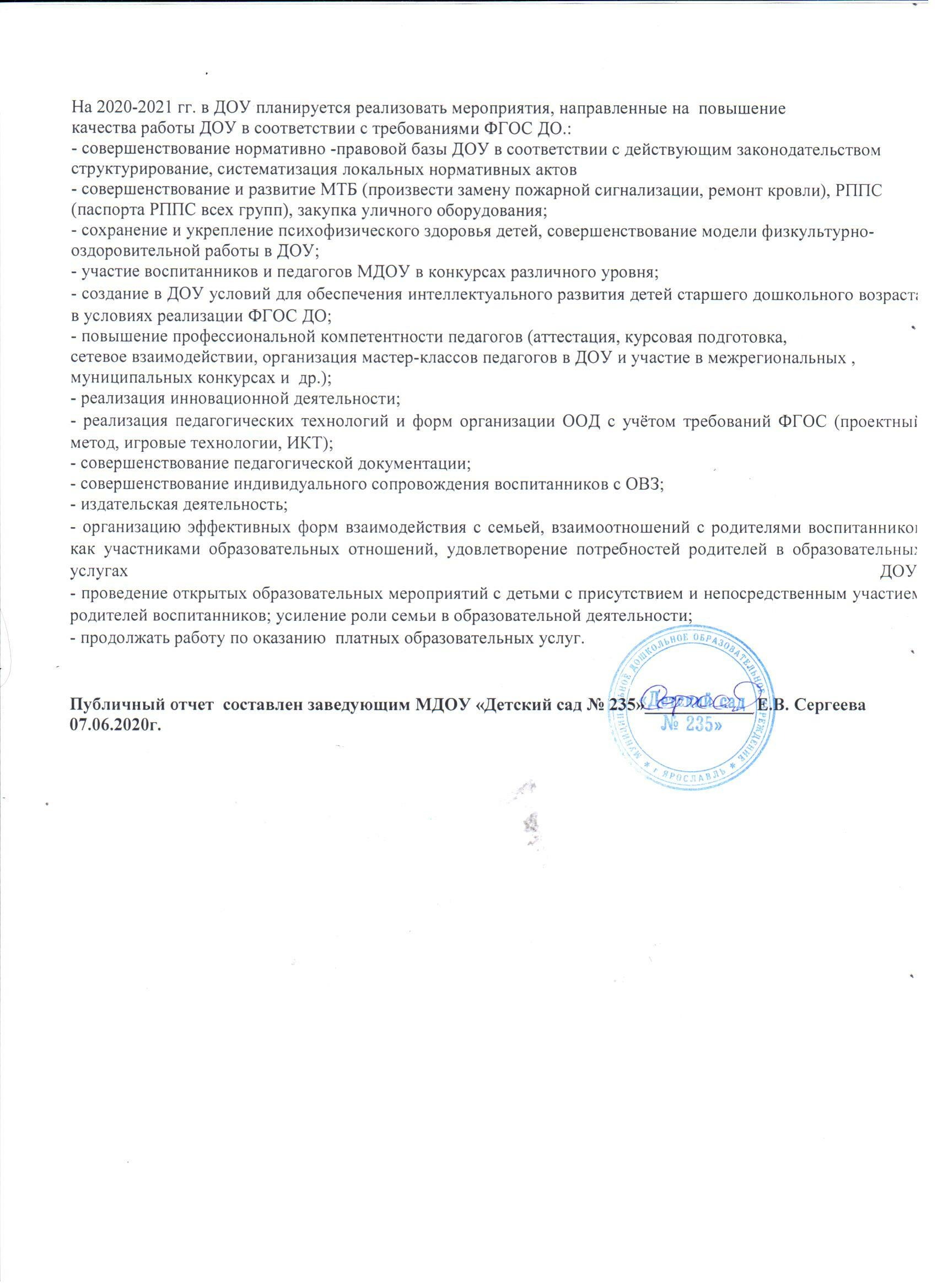 На 2020-2021 гг. в ДОУ планируется реализовать мероприятия, направленные на  повышение качества работы ДОУ в соответствии с требованиями ФГОС ДО.:- совершенствование нормативно -правовой базы ДОУ в соответствии с действующим законодательством структурирование, систематизация локальных нормативных актов- совершенствование и развитие МТБ (произвести замену пожарной сигнализации, ремонт кровли), РППС (паспорта РППС всех групп), закупка уличного оборудования;- сохранение и укрепление психофизического здоровья детей, совершенствование модели физкультурно-оздоровительной работы в ДОУ;                                                                                                                                        - участие воспитанников и педагогов МДОУ в конкурсах различного уровня; - создание в ДОУ условий для обеспечения интеллектуального развития детей старшего дошкольного возраста  в условиях реализации ФГОС ДО;- повышение профессиональной компетентности педагогов (аттестация, курсовая подготовка,сетевое взаимодействии, организация мастер-классов педагогов в ДОУ и участие в межрегиональных , муниципальных конкурсах и  др.);- реализация инновационной деятельности;- реализация педагогических технологий и форм организации ООД с учётом требований ФГОС (проектный метод, игровые технологии, ИКТ);- совершенствование педагогической документации;- совершенствование индивидуального сопровождения воспитанников с ОВЗ;- издательская деятельность;- организацию эффективных форм взаимодействия с семьей, взаимоотношений с родителями воспитанников как участниками образовательных отношений, удовлетворение потребностей родителей в образовательных услугах ДОУ;                                                                                                                                                                                             - проведение открытых образовательных мероприятий с детьми с присутствием и непосредственным участием родителей воспитанников; усиление роли семьи в образовательной деятельности;                                                                                                                                                                            - продолжать работу по оказанию  платных образовательных услуг.Публичный отчет  составлен заведующим МДОУ «Детский сад № 235»____________ Е.В. Сергеева07.06.2020г.Номер группыВозраст детейСпецифика группыЧисленность воспитанниковГруппа № 1группа для детей раннего возрастаГруппа общеразвивающей направленности39(вкл детей  РКП)Группа № 22 младшая группа Группа комбинированной направленности (с ЗПР)27Группа № 32 младшая группаГруппа компенсирующей направленности(с нарушениями речи)22Группа № 42 младшая группаГруппа комбинированной направленности (с ЗПР)28Группа № 5подготовительная к школе группа Группа компенсирующей направленности (с нарушениями речи)18Группа № 6подготовительная к школе группа Группа комбинированной направленности (с ЗПР)25Группа № 7старшая группаГруппа компенсирующей направленности(с нарушениями речи)20Группа № 8средняя  группа Группа комбинированной направленности (с ЗПР)25Группа № 9подготовительная  группаГруппа компенсирующей направленности (с ЗПР)18Группа № 10средняя группаГруппа компенсирующей направленности  (с нарушениями речи)25Группа № 11старшая группа Группа комбинированной направленности (с ЗПР)269.1 Аттестационные категории педагогов9.1 Аттестационные категории педагогов9.1 Аттестационные категории педагогов9.1 Аттестационные категории педагогов9.1 Аттестационные категории педагогов9.2 Образовательный уровень педагогов9.2 Образовательный уровень педагогов9.2 Образовательный уровень педагогов9.2 Образовательный уровень педагогов9.1 Аттестационные категории педагогов9.1 Аттестационные категории педагогов9.1 Аттестационные категории педагогов9.1 Аттестационные категории педагогов9.1 Аттестационные категории педагоговОбразование (педагогическое)Образование (педагогическое)Молодые специалисты с педагогическим образованиемВсего педагогов ДОУ Высшая квал. кат.Высшая квал. кат.Первая квал. кат.Без категорииБез категорииВысшееСреднее профессиональноеМолодые специалисты с педагогическим образованиемВсего педагогов ДОУ Высшая квал. кат.Высшая квал. кат.Первая квал. кат.Общее кол-воАттестация на соответствие должностиВысшееСреднее профессиональноеМолодые специалисты с педагогическим образованиемВсего педагогов ДОУ ГОД 2019 6  ч. 16 %21 ч. 55%11 (29%)6 ч.(16%)22чел./58%16 чел. 42%-38 чел. 100%20205ч. 14%22ч.60%10 (26%)3 ч.  (8%)37ч. 100%Возраст педагогов20162017201820192020до 30 лет                      3 чел.3 чел.(7,5%)3 чел.7,9 %3 чел.7,9 %4 ч.  10% 30 -40                     16 чел.14  чел.10 чел.8 чел.12ч. 33%40 - 54                                                19 чел2315 чел.24 чел.18ч. 49%Свыше 55                       5ч.  (11,9%)4 ч. (10%)4 чел. 10,5%4 чел. 10,2%3ч. 8 % 20162017201820192020   до 5 лет                      4 человека (4,7%)8 чел. (20%)7 чел. 18,4 %4(10%)7ч. 19%           5-10                        8 чел.9 чел.10 чел. (26,2 %)7 чел. (18 %)5ч. 13%         11-20                        56 чел.6 чел. (16%)5 чел. (12,5 %)9ч. 24%         21-30                        17 чел.11 чел.8 чел. (21 %)12 чел. (30%)6Ч.  17%Свыше 30  лет                     8 чел. (19%)6 чел. (15%)7 чел.18,4 %11 чел.27,5%10ч. 27%20162017201820192020Высшее педагогическое                        22 (52%)23 (57,5%)21чел./55%22чел./58%22чел./58%Среднее профессион.                              18 (42%)15 (37,5%)16 чел.42%16 чел. 42%15 чел. 42%Студенты ЯГПУ                          3 (6%)1 (2,5%)1 (2,6%)-20162017201820192020Высшая8 (19%)7 (18%)7  (18%)6  ч. 16 %5ч. 14%Первая22 (52%)21 (53%)20 (51 %)21 ч. 55%22ч.   60%Соответствие занимаемой должности  6 (14%)6 (15%)12 (31%)5ч. (13%)10 (26%)Не имеют категории  6 (14%)5 (12,5%)6 ч.(16%)3 ч.  (8%)№Ф.И.О. педагогаДолжность Наличие категорииЗаявленная и установленная категория 1Ручина уч.-дефектолог-соотв. занимаемой должности2С0ловьева.воспитатель-соотв. занимаемой должности3Ручина А. уч.-дефектолог-  ВНОВЬI (первая) категория4Метенова М.Н. воспитатель-   ВНОВЬI (первая) категория5Дмитрина И.А. уч.-дефектологI (первая) категорияI (первая) категория6Попова О.Ф.уч.-логопедI (первая) категорияI (первая) категория7Шишова Т.ВвоспитательI (первая) категорияI (первая) категория8Нестерова Г.АвоспитательI (первая) категорияI (первая) категория9Мартынова Г.А. воспитательвысшаявысшая№ФИО  педагогаДолжностьНазвание курсов повышения квалификации, вебинара и др. Название организации, осуществляющей повышение квалификации.Общее кол-во часов1Хватова Светлана ВладимировнавоспитательИРО ППК «ФГОС ДО: организация игровой деятельности детей» 04.02.-15.02.2019722. Яичкова О.В.ВоспитательГЦРО «Обучение педагогов технологии проведения шахматных занятий на основе Федерального курса «Шахматы –школе»: в условиях реализации ФГОС», 2  год обучения» .2019363. Маслова Н.Ю.ВоспитательГЦРО «Обучение педагогов технологии проведения шахматных занятий на основе Федерального курса «Шахматы –школе»: в условиях реализации ФГОС», 2-й год обучения» .19364. Соловьева Е.Н.ВоспитательГЦРО «Обучение педагогов технологии проведения шахматных занятий на основе Федерального курса «Шахматы –школе»: в условиях реализации ФГОС», 2-й  год обучения» .2019365Ожогова Н..Ю.Ст воспГЦРО «Обучение педагогов технологии проведения шахматных занятий на основе Федерального курса «Шахматы –школе»: в условиях реализации ФГОС», 2-й  год обучения» .2019366Белякова В.В.Инструктор по ФКГЦРО «Обучение педагогов технологии проведения шахматных занятий на основе Федерального курса «Шахматы –школе»: в условиях реализации ФГОС», 2-й  год обучения» .2019367Саханова Евгения Вячеславовна Мл. воспитательдополнительное профессиональное образование, «Педагогика и психология дошкольного образования» , Ярославский педагогический колледж с 04.02.2019 по 17.05.2019г255часов8Пашко Елена СергеевнаМл. воспитатель дополнительное профессиональное образование, «Педагогика и психология дошкольного образования», Ярославский педагогический колледж с 04.02.2019 по 17.05.2019г255часов№Ф.И.О. педагогаПосещение методических мероприятий1      Белякова В.В.	16.10.2018 мастер-класс «СТЕП» (МДОУ№ 32)2Хватова С.Е.26.09.2018   ранний возраст (МДОУ № 6)3Жучкова Т.В.13.09.2017. «Экспериментальная деятельность как эффективное средство экологического воспитания детей дошкольного возраста» ( МДОУ №151)45Жучкова Т.В. Поварова С.Е.27.11.19 «Организация РППС на участке доу» (МДОУ №106) 6Белякова В.В.Педагогическая мастерская «Семья и спорт» (МДОУ №130)УровеньФормаНазваниеДата проведения (месяц, год)Региональныйстендовая презентация2) Методическая разработка и мастер -класс «Ребусы – универсальное средство речевого и познавательного развития дошкольников с ТНР» Результат: диплом участника.13.12.2019 г. г.РостовРегиональныйМастер-класс «Шахматный квест как одна из форм организации совместной деятельности с детьми при обучении игре шахматы»  на ХI    Межрегиональном этапеXVIII Международной Ярмарки социально-педагогических инноваций                  Результат: диплом победителя «Лучший мастер-класс».13.12.2019 г. г.РостовРегиональныймастер –класс «Ребусы – универсальное средство речевого и познавательного развития дошкольников с ТНР» Результат: диплом 13.12.2019 г. г.РостовМуниципальный уровень:стендовая презентацияГородская презентационная площадка«Инновационное образовательное пространство муниципальной системы образования г. Ярославля в 2019-2020 уч. году:1) - по теме «Игровая технология «шахматы» в образовательном пространстве ДОУ»07.11.2019.Муниципальный уровень:практикум -квест2)- «Шахматный квест»07.11.2019.Муниципальный уровень:Семинары- практикумыСеминар «Технология жипто как  средство развития стратегического мышления ребенка старшего дошкольного возраста» 15.10.2019 Семинар –практикум «Стратегия игры го. Тактические приемы. Решение задач»  31.01.2020«Игровая образовательная технология Шашки 12.03.20«Совершенствование мастерства в игре го»  17.03.2020 15.10.201931.01.202012.03.20Для решения 1 задачи проведены: Выполнено (%)Не выполнено по причине Педсоветы50% пандемия в стране (угроза распространения инфекционных заболеваний – коронавирсуной инфекции COVID-19)Консультации50% пандемия в стране (угроза распространения инфекционных заболеваний – коронавирсуной инфекции COVID-19)Семинары -практикумы50% пандемия в стране (угроза распространения инфекционных заболеваний – коронавирсуной инфекции COVID-19)Открытые просмотры10% пандемия в стране (угроза распространения инфекционных заболеваний – коронавирсуной инфекции COVID-19)Муз. развлечения-50% пандемия в стране (угроза распространения инфекционных заболеваний – коронавирсуной инфекции COVID-19)Праздники 50% пандемия в стране (угроза распространения инфекционных заболеваний – коронавирсуной инфекции COVID-19)Физ. развлечения50% пандемия в стране (угроза распространения инфекционных заболеваний – коронавирсуной инфекции COVID-19)«Интеллектуальные игры»50% пандемия в стране (угроза распространения инфекционных заболеваний – коронавирсуной инфекции COVID-19)Контроль и руководство50% пандемия в стране (угроза распространения инфекционных заболеваний – коронавирсуной инфекции COVID-19)Дата проведения Мероприятие в рамках ТГ МИП «Д.с –островок счастливого детства» Участвующие педагогиРезуль-тат12.12.2018  Семинар «Концепция организации спортивно-досуговой деятельности»  Сергеева Е.В., Белякова В.В.участники11.08.2018Семейный квест «К здоровью –вместе»Сергеева Е.В., Белякова В.В.участники26.04.2019Педагогическая мастерская «Семья и спорт»Сергеева Е.В., Белякова В.В.слушатели14.06.2019 Физкультурно-семейный досуг  «Сказочные приключения в Павловской роще»Смирнова Ю.А.проведено7 группаГрафик проведения открытой образовательной деятельности  в 2019-2020 уч.годуГрафик проведения открытой образовательной деятельности  в 2019-2020 уч.годуГрафик проведения открытой образовательной деятельности  в 2019-2020 уч.годуГрафик проведения открытой образовательной деятельности  в 2019-2020 уч.году№ ФИО  педагога ДолжностьНазвание ОДДата проведения1Антоха Е.Ю.ВоспитательФЭМП «Поиск котенок в сказочном лесу»»10.092Аскерова И.В.Уч-логопед«Осенний ковер»Речевое развитие «Космос»11.103Белякова В.ВИнструктор по ФК«Как быть первым мы знаем, ГТО мы выбираем»18.024Владыкина Н.А.Воспитатель«Весеннее солнышко»18.036Дмитрина И.А.Уч-дефектолог«Путешествие в осенний лес»«Транспорт: наземный, надводный, воздушный»08.1024.03.7Журавлева А.М.ВоспитательПересказ рассказа М. Пришвина «Еж»27.01Жучкова Т.В.Воспитатель«Спасатели приходят к нам на помощь»25.029Козлова Е.Ю.воспитатель Пересказ19.0310Кирюхина Н.А.Воспитатель«В гостях у писателя М. Бианки»9.03.11КомиссароваО.ВУч-логопед«В гостях у Тани и Вани»«Грач»9.109.0212Метенова М.Н.воспитатель«В гостях у фей. Звуки Г,ГЬ и буква Г»30.1113Мартынова Г.Л.Воспитатель«Игры с палочками Кьюзинера»9.1015Нестерова Г.А.ВоспитательПересказ сказки  «Хаврошечка»29.1116Поварова С.Е.с.воспитательЗнакомство с техникой граттаж10.0218Попова О.Ф.Уч-логопед«Шахматные сказки»10.0219Ручина А.В.Уч. дефектолог ФЭМП «Путешествие в осенний лес»«Каменный город»«В огороде у Белоснежки»17.09.1929.09.1912.10.1920Савина Г.М.Воспитатель«Веселимся,играем, права изучаем»26.0421Смирнова Ю. А.воспитательФЭПМ «Путешествие по планетам»10.0222Соловьева Е.Н.воспитательРисование 16.09.24Удовенко Т.Ввоспитатель«Если бы мы были художниками»15.0925Хватова С.В.Воспитатель«В гостях к утенку»22.0126Черняева С.Н.ВоспитательФЭМП  «Яблонька» 27.0127Чистова  О.А.Уч-логопедФЭМП и речевое развитие «Мамин день»19.0128Шишова Т.В.Воспитатель «Дикие животные весной» на тематическом поле ЖИПТО29.01.Дата Формы методической работы Ответственный08.10.2019понедельникОткрытое занятие с детьми с ЗПР, проведение анализа Дмитрина И.А. учитель-дефектолог08.10.2019понедельникТренинг конструктивного общения Старший воспитатель Ожогова Н.Ю.08.10.2019понедельникПроведение индивидуальной  работы с ребенком с ЗПРВоспитательТюрина Е.В.09.10.2019вторникОткрытое занятие (речевое развитие детей 4 г.ж.), проведение анализаО.В. Комисарова учитель-логопед09.10.2019вторникМастер – класс «Освоение принципа сохранения количества, величины посредством игровой технологии с палочками Кюизенера»Воспитатель Мартынова Г.Л.09.10.2019вторникИндивидуальная работа с детьми с ТНРКирюхина Н.А.10.10.2019средаСеминар –практикум «Как работать  с ребенком , имеющим СДВГ» «Терапия успеха»Старший воспитательОжогова Н.Ю.10.10.2019средаСовместная образовательная деятельность с детьми 6 г.ж. во второй половине дняМетенова М.Н.воспитатель11.10.2019четвергОбразовательная деятельность с детьми 4 г.ж.Козлова Е.Ю.воспитатель11.10.2019четверг2. Образовательная деятельность по развитию связной речи  «Осень в лесу» (Обучение детей пересказу по опорным картинкам детей с ТНР 7г.ж., с использованием технологии ТРИЗУчитель-логопедАскерова И.В.12.10.2019пятница1. Открытое занятие по ФЭМП с детьми с ЗПР, проведение анализаРучина А.В., учитель-дефектолог   Анализ деятельности. Размещение на сайте ОУ плана, фотоотчета о проведенных мероприятиях   Анализ деятельности. Размещение на сайте ОУ плана, фотоотчета о проведенных мероприятияхСтарший воспитатель Ожогова Н.ЮДата проведения Мероприятие в рамках ТГ «МРЦ Приказ Департамента образования мэрии города Ярославля № 01-05/717от 30.08.2019МРЦ «Математическая вертикаль» проект «Интеллектуальные игры Го, ЖИПТО, шашки в образовательном пространстве ДОУ»Участвующие педагогиГде представлялся опыт: Муниципальный уровень:15.10.2019Семинар «Технология жипто как  средство развития стратегического мышления ребенка старшего дошкольного возраста» 15.10.201907.11.19 Городская презентационная площадка «Инновационное образовательное пространство муниципальной системы образования города Ярославля».Тема: «Математическая вертикаль (из опыта работы муниципального ресурсного центра «Реализация концепции математического образования по кластерным направлениям»)»:   - Стендовая презентация «Игровая технология Шахматы»        «Шахматный квест». Ожогова , Поварова Попова«Удивительный мир ЖИПТО или как научить ребенка мыслить?». Дмитрина«Искусство игры Го».  Попова «Решение шашечных задач как стимулятор развития логического мышления». Мартынова Г.Л.Семинар «Технология жипто как  средство развития стратегического мышления ребенка старшего дошкольного возраста» 15.10.2019 Семинар –практикум «Стратегия игры го. Тактические приемы. Решение задач.»  31.01.202011 межрегиональный этап XVIII  Международной Ярмарки социально-педагогических инноваций. проект «В ногу со временем: внедрение шахматно-задачной технологии в образовательный процесс ДОУ». Результат: диплом победителя.с 29 марта по 02 апреля 2020 года в г. Бресте Республики Беларусь проводят XVIII Международную Ярмарку социально-педагогических инноваций.Шашки 12.03.20«Совершенствование мастерства в игре го»  17.03.2020 Ручина А.В Ожогова , Поварова.Ожогова Н.Ю. Попова О.Ф.Дата проведения Дата проведения Мероприятие в рамках ТГ «МРЦ Приказ Департамента образования мэрии города Ярославля № 01-05/717от 30.08.2019МИП «Развитие межполушарного взаимодействия как основы интеллектуального развития детей д.в.»Проект «Внедрение методики рисования двумя руками в образовательную деятельность с детьми старшего дошкольного возраста»Мероприятие в рамках ТГ «МРЦ Приказ Департамента образования мэрии города Ярославля № 01-05/717от 30.08.2019МИП «Развитие межполушарного взаимодействия как основы интеллектуального развития детей д.в.»Проект «Внедрение методики рисования двумя руками в образовательную деятельность с детьми старшего дошкольного возраста»Участвующие педагогиРезультатРезультатРезультат31.10.20191) Семинар-практикум «Развитие мыслительных процессов  посредством рисования двумя руками» 1) Семинар-практикум «Развитие мыслительных процессов  посредством рисования двумя руками» Ожогова, Поварова , КомиссароваОжогова, Поварова , КомиссароваОжогова, Поварова , КомиссароваПроведено, сценарий 28.01.20202) Межсетевой досуг для детей старшего дошкольного возраста «Алиса в Зазеркалье»2) Межсетевой досуг для детей старшего дошкольного возраста «Алиса в Зазеркалье»Ожогова, Поварова , КомиссароваОжогова, Поварова , КомиссароваОжогова, Поварова , КомиссароваПроведено, сценарий25.03.20203) Межсетевой досуг для детей старшего дошкольного возраста и родителей «Тайны Леонардо да Винчи» 3) Межсетевой досуг для детей старшего дошкольного возраста и родителей «Тайны Леонардо да Винчи» Дата проведения Мероприятие в рамках ТГ 01-05/717от 30.08.2019МИП «Д.с –островок счастливого детства» СЕТЕВОЙ  ПРОЕКТ"Развитие семейного спорта в рамках организации спортивно-досуговой деятельности во взаимодействии системы учреждений дошкольного образования г. Ярославля" Участвующие педагогидостижение14.06.19 «Сказочное приключение в Павловской роще»Смирнова Ю.АДата проведения МИП «Модель организации ранней помощи и сопровождения детей и их семей в дошкольном образовательном учреждении приказ 01-05/717от 30.08.2019Участвующие педагогиРезультат9. Инновационная деятельность ДОУ1. Муниципальный ресурсный центр: «Математическая вертикаль. проект «Интеллектуальные игры Го, ЖИПТО, шашки в образовательном пространстве ДОУ»Где представлялся опыт: 1)Семинар «Технология жипто как  средство развития стратегического мышления ребенка старшего дошкольного возраста» 15.10.20192) Городская презентационная площадка «Инновационное образовательное пространство муниципальной системы образования города Ярославля». 07.11.19: - Стендовая презентация «Игровая технология Шахматы» - Мастер-класс «Шахматный квест». 4)Семинар «Технология жипто как  средство развития стратегического мышления ребенка старшего дошкольного возраста» 15.10.20195) Семинар –практикум «Стратегия игры го. Тактические приемы. Решение задач»  31.01.20206)11 межрегиональный этап XVIII  Международной Ярмарки социально-педагогических инноваций. проект «В ногу со временем: внедрение шахматно-задачной технологии в образовательный процесс ДОУ». 7)«Игровая образовательная технология Шашки 12.03.208)«Совершенствование мастерства в игре го»  17.03.20202. МИП «Развитие межполушарного взаимодействия как основы интеллектуального развития детей д.в.»Проект «Внедрение методики рисования двумя руками в образовательную деятельность с детьми старшего дошкольного возраста»Представление опыта:1) Семинар-практикум «Развитие мыслительных процессов  посредством рисования двумя руками» 31.10.20192) Межсетевой досуг для детей старшего дошкольного возраста «Алиса в Зазеркалье» 28.01.20203. МИП «Детский сад –островок счастливого детства» .СЕТЕВОЙ  ПРОЕКТ"Развитие семейного спорта в рамках организации спортивно-досуговой деятельности во взаимодействии системы учреждений дошкольного образования г. Ярославля" Представление опыта: 14.06.19 «Сказочное приключение в Павловской роще»4. МИП «Модель организации ранней помощи и сопровождения детей и их семей в дошкольном образовательном учреждении»Представление опыта: -УровеньФормаНазваниеДата проведения (месяц, год)Региональныйстендовая презентация2) Методическая разработка и мастер -класс «Ребусы – универсальное средство речевого и познавательного развития дошкольников с ТНР» Результат: диплом участника.13.12.2019 г. г.РостовРегиональныйСтендовая презентацияМастер-класс«Шахматный квест как одна из форм организации совместной деятельности с детьми при обучении игре шахматы»  13.12.2019 г. г.РостовРегиональныймастер –класс «Ребусы – универсальное средство речевого и познавательного развития дошкольников с ТНР» Результат: диплом участника13.12.2019 г. г.РостовМуниципальный13.12.2019 г.Городская презентационная площадка«Инновационное образовательное пространство муниципальной системы образования г. Ярославля в 2019-2020 уч. году:1) - по теме «Игровая технология «шахматы» в образовательном пространстве ДОУ»2) «Шахматный квест»07.11.2019.МуниципальныйСеминарСеминарСеминар «Технология жипто как  средство развития стратегического мышления ребенка старшего дошкольного возраста» 15.10.2019  Семинар –практикум «Стратегия игры го. Тактические приемы. Решение задач»  «Игровая образовательная технология Шашки»6) «Совершенствование мастерства в игре го»  15.10.201931.01.202012.03.2017.03.2020№Ф.И.О. педагогаПосещение методических мероприятий1Дондина Ю.А.«Эйдетика»2 Дмитрина , Ручина МО учителей –дефектологов3Комиссарова, Аскерова , Попова, ЧистоваМО учителей –логопедов4. Владыкина Н.А. Искусство игры го МДОУ  № 955Ожогова Н.Ю., Валиулина Л.Н.7.05.2019«Межполушарное взаимодействие» МДОУ№ 6УровеньНазваниеДостиженияВсероссийский «Всероссийский конкурс им. Л.С. Выготского» 17.03.2020 г.участникРегиональный«Шахматный квест как одна из форм организации совместной деятельности с детьми при обучении игре шахматы»  на ХI    Межрегиональном этапеXVIII Международной Ярмарки социально-педагогических инноваций г.Ростов 13.12.2019 г.диплом победителя «Лучший мастер-класс».Региональный2) Методическая разработка и мастер -класс «Ребусы – универсальное средство речевого и познавательного развития дошкольников с ТНР» на ХI    Межрегиональном этапеXVIII Международной Ярмарки социально-педагогических инноваций г.Ростов13.12.2019 г.диплом участника. Муниципальныйежегодный городской конкурсе «Лучшая образовательная организация муниципальной системы образования города Ярославля по итогам учебного года». 15.09.2019участникМуниципальныйКонкурс «Мой мир, мой детский сад» Метенова, Нестерова Кирюхина Кабаличева15.09.2019победители 2 (Метенова Кирюхина)МуниципальныйКонкурс «Веселая масленица» Нестерова07.02.2020 2 место НестероваМуниципальныйКонкурс «Цвета  Победы»Чистова , Нестерова , Смирнова06.2020Победители 1,2,3 местоМуниципальныйКонкурс «Цвета  Победы»Чистова О.А.06.2020Победитель 1 место Чистова О.А.УРОВНИМеждународныйВсероссийскийРегиональный/ОбластнойМуниципальныйпедагогипобедители – 0победители – 0победители – 2победители – 7педагогиучастники – 0участники – 1участники – 0участники – 0Возрастная группа № Конкурсы, выставки, экспозиции в группахКонкурсы, выставки, экспозиции в группахКонкурсы, выставки, экспозиции в группахКонкурсы, выставки, экспозиции в группахКонкурсы, выставки, экспозиции в группахКонкурсы, выставки, экспозиции в группахКонкурсы, выставки, экспозиции в группахВозрастная группа № выставка рисунков «Правила дорожные – знать каждому положено!» Сентябрь 2019Выставка поделок из природного материала (овощи, фрукты) «Осенние фантазии» Октябрь   2019Конкурс рисунков и плакатов«Как вырасти здоровым»Ноябрь 2019Семейная  творческая выставка «Новогодняяоткрытка»Декабрь 2019       Выставка    «Сударыня   Масленица»                 (Поделки) Февраль 2020Творческая выставка, посвящённая Всемирному дню театра«Разные театры»  Март 2020Выставка плакатов /рисунков «Огонь друг и враг человека Апрель 2020Выставка рисунков «Ни что не забыто -никто не забыт»Май 2020Возрастная группа № Количество участниковКоличество участниковКоличество участниковКоличество участниковКоличество участниковКоличество участниковКоличество участников114 семей11 семей10 семей12 семей10 семей6 семейСОVID210 семей14 семей15 семей8 семей8 семей8 семей310 семей12 семей8 семей7 семей6 семей5 семей45 семей9 семей6 семей6 семей5 семей4 семей515 семей16 семей11 семей14 семей10 семей10 семей65 семей10 семей8 семей15 семей12 семей8 семей78 семей8 семей15 семей10 семей9 семей6 семей810 семей11 семей9 семей11 семей12 семей8 семей910 семей10 семей14 семей8 семей12 семей5 семей1012 семей11 семей12 семей14 семей11семей10 семей114 семьи9 семей4 семьи14 семей7 семей10 семей УРОВНИВсероссийский Региональный Муниципальный ДЕТИпобедители –0победители – 0победители – 42ДЕТИучастники – участники – 0участники – 5ГОД (сведения на декабрь 2020 года)ГОД (сведения на декабрь 2020 года)ГОД (сведения на декабрь 2020 года)ГОД (сведения на декабрь 2020 года)ГОД (сведения на декабрь 2020 года)ГОД (сведения на декабрь 2020 года)ГОД (сведения на декабрь 2020 года)Показатели2016201620162017201820192020Число детей в ДОУ (сведения на конец года)276276276276272273255Заболеваемость общая (случаев)                                                   259259259280464465333Число дней, пропущенных по болезни    (дней в году)4612461246124948460649643820Пропуск по болезни одним ребёнком (дней в году)17,117,117,118,316,818,314,5Число ни разу не болевших детей: Всего по саду 32 ребенкаВсего по саду 32 ребенкаВсего по саду 32 ребенкаВсего по саду 33 ребенка – 16,6 %30детей29-15,3%31-15,6%Индекс здоровья14,214,214,216,616,715,315,6%Число, % часто болеющих детей                              42  (15,4%)42  (15,4%)42  (15,4%)51 (18,4%)50 (17,4%)-43-16,8%% детей с хроническими заболеваниями                      90д.  (49%)90д.  (49%)90д.  (49%)131д.130д.-72-28,2%Группы здоровья  (детей, %)Группы здоровья  (детей, %)Группы здоровья  (детей, %)Группы здоровья  (детей, %)Группы здоровья  (детей, %)Группы здоровья  (детей, %)1 группа здоровья10 детей -3,6 % ,10 детей -3,6 % ,10 д.- 3,6%10 д.- 3,6%23-8,5%19-7%9-3,5%2 группа здоровья202р. – 74, 3%,202р. – 74, 3%,209д. - 75,7%209д. - 75,7%210-77,2%218-80,8%214-83,9%3 группа здоровья59 д. - 21,7 %, 59 д. - 21,7 %, 55д. - 20%55д. - 20%35-12,9%29-10,7%30-11,8%    4 группа  5 группа1 ребенок -0,4 %. 1 ребенок -0,4 %. 2р. -0,7%2р. -0,7%2-0,7%2-0,7% (5)1-0,4%5(3‰)1,1%1-0,4%2-0,8%Число случаев заболеваний:Число случаев заболеваний:Число случаев заболеваний:Число случаев заболеваний:Число случаев заболеваний:Число случаев заболеваний:Соматическая заболеваемость в том числе ОРВИ +              Соматическая заболеваемость в том числе ОРВИ +              340261261375427333301Инфекционная заболеваемость                                                      Инфекционная заболеваемость                                                      111515593832Прочие заболевания           Прочие заболевания           134413в том числе травмы  в том числе травмы  нет    нетнетнетнетнетКарантины на группе:  (количество случаев)Карантины на группе:  (количество случаев)скарлатина 7 случаев, ротовирус -1 случай, ветряная оспа – 1 случай, оки- 2случая, орви-303, пневмония-1,бронхит-5скарлатина 7 случаев, ротовирус - 0,ветряная оспа – 13 сл., оки- 0, орви-250, пневмония-4,бронхит-4, пти -1скарлатина 7 случаев, ротовирус - 0,ветряная оспа – 13 сл., оки- 0, орви-250, пневмония-4,бронхит-4, пти -1скарлатина 12 случаев, ротовирус - 0,ветряная оспа – 47 сл., оки- 0, орви-375, пневмония-,бронхит-3, отит 12Скарлатина10 случаевПТИ-1ОКИ-1ветряная оспа-26ветряная оспа – 6 групп32 случаяХронические заболеванияХронические заболеванияХронические заболеванияХронические заболеванияХронические заболеванияНазвание заболеванияГОД /количество детейГОД /количество детейГОД /количество детейГОД /количество детейНазвание заболевания2017201820192020«Д» учет99Заболевания ЖКТ (хронический гастродуоденит)2131 долихасигмаБронхо-легочная патология (бронхиальная астма)1 (5)-41ЛОР патология (хронический аденоидит)1 хр. (66 –прочие)3хронич.2(тугоухость)4 (1тугоухость)Аллергические заболевания кожи (в т. ч. атопический дерматит)1491315Неврологическая патология68565047Эндокринная патология221-Нефроурологические заболевания4616Заболевания ССС сердечнососудистые  (ВПС)20172222Реактивный артрит---Прочие1 (П.И.Д.)1 Ю.Р.А.1Ю.Р.А.1Первичный имунодефецит1-по зрениюГОД /количество детей20182018201920192020Патология зрения: всего              АстигматизмСнижение остроты зрения Миопия Амблиопия  Косоглазие 20-11  д.20-11  д.16 59,3‰16 59,3‰2078,4%7     Ортопедические патологии:ПлоскостопиеСколиозНарушение осанкиПрочие 29--72229--72223 85,2‰32023 85,2‰32024     94,1%---24Физическое развитие (количество детей, %)Физическое развитие (количество детей, %)Физическое развитие (количество детей, %)Физическое развитие (количество детей, %)Физическое развитие (количество детей, %)Физическое развитие (количество детей, %)Физическое развитие (количество детей, %)Физическое развитие (количество детей, %)201820182019201920192020Нормальное физическое развитиеНормальное физическое развитие230-84,6%230-84,6%293-86,3%293-86,3%293-86,3%226-88,7%Высокий ростВысокий рост3- 1,1%3- 1,1%3-1,1%3-1,1%3-1,1%1-0,4%Низкий ростНизкий рост2-0,7%2-0,7%2-0,7%2-0,7%2-0,7%-Дефицит массы I –II степениДефицит массы I –II степени16-5,9 %16-5,9 %15-5,6%15-5,6%15-5,6%7-2,7%Избыток массы I–II степениИзбыток массы I–II степени21- 7,7%21- 7,7%17-6,3%17-6,3%17-6,3%21-8,2%СодержаниеВремяОрганизация жизни детей в адаптационный период, создание комфортного режимаВ течение годаОпределение оптимальной нагрузки на ребенка, с учетом возрастных и индивидуальных особенностейВ течение годаФизкультурные занятияВ течение годаГимнастика после дневного снаВ течение годаПрогулки с включением подвижных игровых упражненийВ течение годаМузыкально-ритмические занятия В течение годаСпортивный досугВ течение годаГимнастика глазВ течение годаПальчиковая гимнастикаВ течение годаОздоровительный бегС апреля по ноябрь на улицеИспользование приемов релаксации: минуты тишины, музыкальные паузыВ течение годаДыхательная гимнастика в игровой формеВ течение годаВоздушные ванны (облегченная одежда, одежда соответствует сезону года)В течение годаПрогулки на улицеВ течение годаХождение босиком по травеИюнь-августХождение босиком по «дорожке здоровья»В течение годаИгры с водой Июнь - августПолоскание зева кипяченной охлажденной водойВ течение годаАроматизация помещений (чесночные букетики)Октябрь - апрельполоскание горлаОктябрь-апрель«Ревит», поливитДекабрь-февральВитаминизация третьего блюдаВ течение годаЧеснокотерапияВ зимний периодПрививкиПо плануПо планугруппыНачало годаНачало годаНачало годаКонец годаКонец годаКонец годагруппыНизкий%Средний%Высокий%Низкий%Средний%Высокий%5 группа (мл)---1770136 группа (мл)---79304 группа (ср)06040050502группа(ср)8920012883 группа (ср)47530560358группа (ст)217544791710группа (ст)1387009557 группа( подг)010000703011 группа (подг)4960077239 группа (ст)1000027730Возрастная группаКол-во детейСтепень адаптацииСтепень адаптацииСтепень адаптацииВозрастная группаКол-во детейлегкаясредняятяжелаягр. 122чел.15 чел.6чел.1гр. ркп7 чел.4чел.3 чел.-уровниЭмоциональное состояниедеятельностьОтношение со взрослымиОтношение с детьмиРечьПотребность в общенииКоличество детей   1Слёзы, плачотсутствуетОтрицательные (ребёнок не воспринимает просьб воспитателя)отрицательныеОтсутствует или связана с воспоминаниями о близкихПотребности общения с близкими взрослыми в ласке, заботе1   2Неуравновешен, заплачет если нет рядом взрослогоНаблюдение, подражание взрослымПоложительные по инициативы воспитателяОтсутствуют или положительные (ответные)Ответная (отвечает на вопросы детей, взрослых)Потребность в общении со взрослым, в сотрудничестве с ним и получение от него сведений об окружении10 3Спокойное, уравновешенноеПредметная деятельность или сюжетно- ролевая играПоложительные по инициативе ребёнкаПоложительныеИнициативная ( сам обращается к детям и взрослым)Потребность в общении со взрослым и в самостоятельных действиях12НастроениеНастроениеНастроениеХарактер засыпаниеХарактер засыпаниеХарактер засыпаниеХарактер засыпанияХарактер засыпанияАппетитАппетитАппетитуровновешенноенеустойчивоеподавленноебыстромедленноОчень медленноСпокойныйНе спокойныйХороший Избирательный Плохой 10101211--------21121------1Итог по освоению образовательных областейИтог по освоению образовательных областейИтог по освоению образовательных областейИтог по освоению образовательных областейИтог по освоению образовательных областейИтог по освоению образовательных областейИтог по освоению образовательных областейИтог по освоению образовательных областейИтог по освоению образовательных областейИтог по освоению образовательных областейИтог по освоению образовательных областейИтог по освоению образовательных областейИтог по освоению образовательных областейИтог по освоению образовательных областейФизическое развитиеФизическое развитиеФизическое развитиеПознавательное развитиеПознавательное развитиеПознавательное развитиеРечевое развитиеРечевое развитиеСоциально-коммуникативное развитиеСоциально-коммуникативное развитиеХудожественно-эстетическое развитиеХудожественно-эстетическое развитиеХудожественно-эстетическое развитиеНачало годаНачало годаКонец годаН.г.Н.г.К.г.Н.г.К.г.Н.г.К.г.Н.г.К.г.К.г.Низкий уровень4 д. 20%4 д. 20%-----8 д. 40%8 д. 40%------8 д. 40%3 д. 15%3 д. 15%------5 д. 25%------------Средний уровень16 д. 80%16 д. 80%16 д. 80%10 д. 50%10 д. 50%16 д. 80%12 д. 60%15 д. 75%17 д. 85%16 д. 80%13 д. 65%17 д. 85%17 д. 85%Высокий уровень------------4 д. 20%----------4 д. 20%------5 д. 25%-------3 д. 15%-------3 д. 15%3 д. 15%                               Итог по освоению образовательных областей (РКП)                               Итог по освоению образовательных областей (РКП)                               Итог по освоению образовательных областей (РКП)                               Итог по освоению образовательных областей (РКП)                               Итог по освоению образовательных областей (РКП)                               Итог по освоению образовательных областей (РКП)                               Итог по освоению образовательных областей (РКП)                               Итог по освоению образовательных областей (РКП)                               Итог по освоению образовательных областей (РКП)                               Итог по освоению образовательных областей (РКП)                               Итог по освоению образовательных областей (РКП)                               Итог по освоению образовательных областей (РКП)                               Итог по освоению образовательных областей (РКП)                               Итог по освоению образовательных областей (РКП)Низкий уровеньНизкий уровень2д. 20%-------4 д. 45%--4 д. 45%--3 д. 35%-----4 д. 45%4 д. 45%-----Средний уровеньСредний уровень7 д. 80%6 д. 80%5 д. 55% 8д. 90%8д. 90%5 д. 55%6 д. 85%6 д. 65%6 д. 65%5 д. 55%5 д. 55%7 д. 80%Высокий уровеньВысокий уровень-----3д. 35%-----1 д. 10%1 д. 10%-----3 д. 25%-----3 д. 35%--------3 д. 20%Низкий уровеньСредний уровеньВысокий уровеньНачало года40%60%------Конец года--------80%20%Низкий уровеньСредний уровеньВысокий уровеньНачало года45%55%-----Конец года-78%22%По всем группам ДОУСентябрь 2019 г.Сентябрь 2019 г.Сентябрь 2019 г.март  2020 г.март  2020 г.март  2020 г.По всем группам ДОУВСНВСНСоциально-коммуникативное развитие4 %78 %25%27 %65 %8 %Познавательное развитие7 %68 %25 %14%69 %17 %Речевое развитие2 %73%25%24 %76 %8 %Художественно-эстетическое развитие2 %72%26%16%76 %8 %Физическое развитие3 %73 %24 %20 %77 %3 %В целом по 5-ти образовательным областям: (среднее значение)         4 %73%    25%         20 %73 %9 %Результаты коррекции недостатков звукопроизношения  Результаты коррекции недостатков звукопроизношения  Результаты коррекции недостатков звукопроизношения  Результаты коррекции недостатков звукопроизношения  Результаты коррекции недостатков звукопроизношения  Результаты коррекции нарушений фонемати-ческого строя речиРезультаты коррекции нарушений фонемати-ческого строя речиРезультаты коррекции нарушений фонемати-ческого строя речиРезультаты коррекции нарушений фонемати-ческого строя речиРезультаты коррекции нарушений лексико-грамматического строя речи, связной речиРезультаты коррекции нарушений лексико-грамматического строя речи, связной речиРезультаты коррекции нарушений лексико-грамматического строя речи, связной речиРезультаты коррекции нарушений лексико-грамматического строя речи, связной речиРезультаты коррекции нарушений лексико-грамматического строя речи, связной речиСостояние связной речи Состояние связной речи Состояние связной речи Состояние связной речи Состояние связной речи Уч.- логопед (код)Аскерова И.В.ЧистоваО.А.ЧистоваО.А.Попова О.Ф.КомиссароваО.В.АЧПКАЧЧПКАЧЧПКГРУППАподготовитстаршаястаршаясредняя2 младшаяДоля обучающихся  (в %), имеющих данные показателиДоля обучающихся  (в %), имеющих данные показателиДоля обучающихся  (в %), имеющих данные показателиДоля обучающихся  (в %), имеющих данные показателиДоля обучающихся  (в %), имеющих данные показателиДоля обучающихся  (в %), имеющих данные показателиДоля обучающихся  (в %), имеющих данные показателиДоля обучающихся  (в %), имеющих данные показателиДоля обучающихся  (в %), имеющих данные показателиДоля обучающихся  (в %), имеющих данные показателиДоля обучающихся  (в %), имеющих данные показателиДоля обучающихся  (в %), имеющих данные показателиДоля обучающихся  (в %), имеющих данные показателиДоля обучающихся  (в %), имеющих данные показателиДоля обучающихся  (в %), имеющих данные показателиДоля обучающихся  (в %), имеющих данные показателиДоля обучающихся  (в %), имеющих данные показателиДоля обучающихся  (в %), имеющих данные показателиДоля обучающихся  (в %), имеющих данные показателиСоответствие возрастной речевой норме 180 33553392 1451492 14554892-5510Значительная положительная динамика20  5355554386255438 625555388 76555576Незначительная положительная динамика- 14404024 244043- 2440404- 2440404Отсутствие положительной динамики------------10----10Группа     Кол-во                      детей  в группах   ОНРдизартрия                        Другие           диагнозы        Выпущено в школу           Выпущено в школу           ВыбылоС чистой речьюсо  значительными улучшениямиПодг. гр24198219    5-Общее количество детей Из нихИз нихИз них имеют  сопутствующие  нарушенияИз них имеют  сопутствующие  нарушенияИз них имеют  сопутствующие  нарушенияИз них имеют  сопутствующие  нарушенияИз них имеют  сопутствующие  нарушенияИз них имеют  сопутствующие  нарушенияОбщее количество детей ДиагнозF - 83Другой диагноз (какой)Речевые нарушения Нарушение поведения РДАДЦПНарушение зренияНарушение слуха3131301Из общего количества детейИз общего количества детейИз общего количества детейСнят диагнозУточнен диагнозВыпускникиВыпускникиВыпускникиВыпускникиЗначительные улучшенияНезначительные улучшенияБез улучшений2Общеобраз. классыКоррекц. классСпец.  школаПродлено пребывание в ДОУ2832132Общее количество дефектологовИз них имеют квалификационные категорииИз них имеют квалификационные категорииИз них имеют квалификационные категорииИз них имеют квалификационные категорииСтаж работы по специальностиСтаж работы по специальностиСтаж работы по специальностиСтаж работы по специальностиСтаж работы по специальностиОбщее количество дефектологоввысшуюпервуювторуюб/ категорииДо 1 годаДо 5 лет5-10 лет10-15 летБолее 15 лет10-15 летБолее 15 лет3312Из общего количества детей - 15Из общего количества детей - 15Из общего количества детей - 15Из общего количества детей - 15Из общего количества детей - 15Всего выпускников (кол-во) - 8Всего выпускников (кол-во) - 8Всего выпускников (кол-во) - 8Всего выпускников (кол-во) - 8Всего выпускников (кол-во) - 8Всего выпускников (кол-во) - 8Всего выпускников (кол-во) - 8Всего выпускников (кол-во) - 8Значительные улучшенияНезначит. улучшенияБез улучшенийСнят диагнозУточнен диагнозОбщеобразовательная школаОбщеобразовательная школаОбщеобразовательная школаКоррекц. классВариант Коррекц. классВариант Спец.  школаСпец.  школаПродлено пребывание вДОУ (до 8 лет)Значительные улучшенияНезначит. улучшенияБез улучшенийСнят диагнозУточнен диагнозОбщеобразоват.класс Вариант Вариант Коррекц. классВариант Коррекц. классВариант F – 70 F – 71Продлено пребывание вДОУ (до 8 лет)Значительные улучшенияНезначит. улучшенияБез улучшенийСнят диагнозУточнен диагнозОбщеобразоват.класс 5.1 7.15.27.2F – 70 F – 71Продлено пребывание вДОУ (до 8 лет)13244ГруппаКол-во детей в группах компенсирующего вида ОВЗ, обусловленное тяжелыми нарушениями речиВыпущеноВыбыло с чистой речьюсо значительными улучшениями без улучшенийподготовительная2020173-ст,ср, 2мл.65--605Социальные характеристики семьи  Социальные характеристики семьи  Социальные характеристики семьи  Социальные характеристики семьи  Социальные характеристики семьи  Всего:Социальный статус семьиСоциальный статус семьиОбразовательный уровень Образовательный уровень Количество детей / семей276 (100 %)Полные семьи   256 (90%)Полные семьи   256 (90%)Полные семьи   256 (90%)Высшее профессиональное208 (30 %)Пол: девочки / мальчики                  125 / 151Пол: девочки / мальчики                  125 / 151Одинокие родители  20( 4%)Одинокие родители  20( 4%)Среднее профессиональное320 (68%)Нерусские семьи7 семейНерусские семьи7 семейОпекунство  1 (1 %)Опекунство  1 (1 %)Среднее образование4 (2%)Нерусские семьи7 семейНерусские семьи7 семейМногодетные семьи  32 (5 %)Многодетные семьи  32 (5 %)Среднее образование4 (2%)% участвующих семей по вариативным формам взаимодействияВозрастные группы ДОУВозрастные группы ДОУВозрастные группы ДОУВозрастные группы ДОУВозрастные группы ДОУВозрастные группы ДОУВозрастные группы ДОУВозрастные группы ДОУВозрастные группы ДОУ% участвующих семей по вариативным формам взаимодействия1(ясли)2(младшая)3(младшая)4(младшая)5(подгот)6(подгот)7(старш)8(среедняя)9(старш)10(среедняя)11(старш)11(старш)Систематическое обновление  наглядной информации в группах (% выполнения ежемесячно)90%50%80%40%100%60%90%100%50%80%80%Участие в семейном празднике (кол-во семей)-26--241322252202424Участие в  праздниках (утренниках ДОУ):- активная позиция- присутствующие гости0%100%70% 30%70%30%50%50%1000%60%40%50%50%  60%40%50%50%50%50%80%20%80%20%Тематические выставки в группе (%)80%50%70%50%90%80%60%80%90%70%90%90%Тематические родительские собрания21112221-122Работа специалистов: Тематические консультации Родительские собрания----33--52-132112531----Совместная деятельность: досуги, игры, турниры, квесты, викторины-21242421722Участие в  проектах (кол-во родителей)1512152242820912222424Фотоотчеты (количество)121213212222Средний %вовлеченности по формам взаимодействия65%50%60%45%90%65%80%70%65%75%80%80%ГРУППЫ1234567891011КритерииБаллыБаллыБаллыБаллыБаллыБаллыБаллыБаллыБаллыБаллыБаллы1 Степень учета социального запроса (интересов, потребностей) родителей в планировании взаимодействия с семьями232223222322 Социологический анализ контингента семей воспитанников222232333223 Разнообразие используемых форм взаимодействия семьей333333333334 Информированность сторон о развитии и особенностях ребенка, достижениях друг друга, об услугах оказываемых в детском саду и возможной помощи семьи детскому саду333232333335 Включенность в образовательную деятельность  (участие родителей в проектной деятельности, совместных праздниках и досугах, конкурсах и выставках совместного творчества и т.д.)222232232236 Ценностное отношение друг к другу (поддержка детско-взрослых достижений педагогами, стиль общения, характер взаимодействия333333333337 Наличие аналитической информации по результатам взаимодействия в течение учебного года и проводимым опросам и анкетированию.222222222228 Участие родителей группы в управлении ДОУ и создании РППС группы и детского сада222232222229 Документация группы по взаимодействию с семьями воспитанников33213222222                                  ИТОГО   (баллов)_22 2321 1925212223222222УРОВЕНЬУсловные обозначения: В – высокий;      С -  среднийссссВссссссСоциальный партнерРезультаты сотрудничестваРезультаты сотрудничестваРезультаты сотрудничестваДепартамент образования мэрии города ЯрославляНормативно-правовое обеспечение, финансирование, комплектование групп и содействие в развитии ДОУ, профессиональные конкурсы, консультирование, управленческий аудит, контрольно – инспекционная деятельность.Нормативно-правовое обеспечение, финансирование, комплектование групп и содействие в развитии ДОУ, профессиональные конкурсы, консультирование, управленческий аудит, контрольно – инспекционная деятельность.Нормативно-правовое обеспечение, финансирование, комплектование групп и содействие в развитии ДОУ, профессиональные конкурсы, консультирование, управленческий аудит, контрольно – инспекционная деятельность.Средняя общеобразовательная школа № 62В течение учебного года дети имеют возможность познакомиться со школой и будущим учителем, что способствует снижению уровня  дезадаптации.Взаимосвязь психологической службы школы с детским садом позволяет вносить своевременные коррективы в программу подготовки детей к школьному обучению.Совместные родительские собрания детского сада и школы.Дважды в год доводятся до родителей результаты диагностики детей подготовительной к школе группы с рекомендациями. Благодаря этому родители имеют возможность выбрать соответствующую индивидуальным особенностям своего ребенка программу обучения. Наиболее интересные формы работы: взаимопосещения уроков и занятий, экскурсии, совместные праздники и развлеченияВ течение учебного года дети имеют возможность познакомиться со школой и будущим учителем, что способствует снижению уровня  дезадаптации.Взаимосвязь психологической службы школы с детским садом позволяет вносить своевременные коррективы в программу подготовки детей к школьному обучению.Совместные родительские собрания детского сада и школы.Дважды в год доводятся до родителей результаты диагностики детей подготовительной к школе группы с рекомендациями. Благодаря этому родители имеют возможность выбрать соответствующую индивидуальным особенностям своего ребенка программу обучения. Наиболее интересные формы работы: взаимопосещения уроков и занятий, экскурсии, совместные праздники и развлеченияВ течение учебного года дети имеют возможность познакомиться со школой и будущим учителем, что способствует снижению уровня  дезадаптации.Взаимосвязь психологической службы школы с детским садом позволяет вносить своевременные коррективы в программу подготовки детей к школьному обучению.Совместные родительские собрания детского сада и школы.Дважды в год доводятся до родителей результаты диагностики детей подготовительной к школе группы с рекомендациями. Благодаря этому родители имеют возможность выбрать соответствующую индивидуальным особенностям своего ребенка программу обучения. Наиболее интересные формы работы: взаимопосещения уроков и занятий, экскурсии, совместные праздники и развлеченияДетская библиотека им. Ярослава Мудрого.С целью формирования у детей нравственно-этических норм,  развития познавательных процессов, творческого мышления, фантазии и воображения старших дошкольников, согласно плану совместных мероприятий работниками  библиотеки  был проведен с детьми старших и подготовительных  групп цикл тематических занятий. Сотрудники библиотеки организовывали  совместные мероприятия с детьми в форме  интерактивных занятий с  просмотром театральных постановок,  сказок, мультфильмов.В ДОУ ежемесячно работает библиотека-передвижка.   Дети и сотрудники  имеют возможность познакомиться с книжными новинками,  взять напрокат понравившуюся литературу,  компакт-диски с любимыми  сказками и музыкальными произведениями.С целью формирования у детей нравственно-этических норм,  развития познавательных процессов, творческого мышления, фантазии и воображения старших дошкольников, согласно плану совместных мероприятий работниками  библиотеки  был проведен с детьми старших и подготовительных  групп цикл тематических занятий. Сотрудники библиотеки организовывали  совместные мероприятия с детьми в форме  интерактивных занятий с  просмотром театральных постановок,  сказок, мультфильмов.В ДОУ ежемесячно работает библиотека-передвижка.   Дети и сотрудники  имеют возможность познакомиться с книжными новинками,  взять напрокат понравившуюся литературу,  компакт-диски с любимыми  сказками и музыкальными произведениями.С целью формирования у детей нравственно-этических норм,  развития познавательных процессов, творческого мышления, фантазии и воображения старших дошкольников, согласно плану совместных мероприятий работниками  библиотеки  был проведен с детьми старших и подготовительных  групп цикл тематических занятий. Сотрудники библиотеки организовывали  совместные мероприятия с детьми в форме  интерактивных занятий с  просмотром театральных постановок,  сказок, мультфильмов.В ДОУ ежемесячно работает библиотека-передвижка.   Дети и сотрудники  имеют возможность познакомиться с книжными новинками,  взять напрокат понравившуюся литературу,  компакт-диски с любимыми  сказками и музыкальными произведениями.Пожарная частьПроведение сотрудниками ОГПН занятий с детьми в пожарной части № 18 и в детском саду по противопожарной безопасности. Проведение сотрудниками ОГПН занятий с детьми в пожарной части № 18 и в детском саду по противопожарной безопасности. Проведение сотрудниками ОГПН занятий с детьми в пожарной части № 18 и в детском саду по противопожарной безопасности. ДОКБ № 3Диспансеризация  детей специалистами ДОКБ.Консультации со специалистами. Своевременное выявление  отклонений в состоянии здоровья ребенка, ведущих к появлению проблем в его обучении и воспитании. Диспансеризация  детей специалистами ДОКБ.Консультации со специалистами. Своевременное выявление  отклонений в состоянии здоровья ребенка, ведущих к появлению проблем в его обучении и воспитании. Диспансеризация  детей специалистами ДОКБ.Консультации со специалистами. Своевременное выявление  отклонений в состоянии здоровья ребенка, ведущих к появлению проблем в его обучении и воспитании. ПМПКИнтеграция деятельности всех участников образовательных отношений.Разработка индивидуальных образовательных маршрутов. Совместная работа позволяет определить посильную для ребенка нагрузку (двигательную, эмоциональную, интеллектуальную), своевременно направить ребенка в специализированное образовательное учреждение.Выбор образовательной программы. Интеграция деятельности всех участников образовательных отношений.Разработка индивидуальных образовательных маршрутов. Совместная работа позволяет определить посильную для ребенка нагрузку (двигательную, эмоциональную, интеллектуальную), своевременно направить ребенка в специализированное образовательное учреждение.Выбор образовательной программы. Интеграция деятельности всех участников образовательных отношений.Разработка индивидуальных образовательных маршрутов. Совместная работа позволяет определить посильную для ребенка нагрузку (двигательную, эмоциональную, интеллектуальную), своевременно направить ребенка в специализированное образовательное учреждение.Выбор образовательной программы. Агентство по физкультуре и спорту ЯОДеятельность в рамках спортивной инновационной площадки, совместные спортивные мероприятия.Ежегодный спортивный фестиваль «Дети + Спорт -будущее России»Деятельность в рамках спортивной инновационной площадки, совместные спортивные мероприятия.Ежегодный спортивный фестиваль «Дети + Спорт -будущее России»Деятельность в рамках спортивной инновационной площадки, совместные спортивные мероприятия.Ежегодный спортивный фестиваль «Дети + Спорт -будущее России»ГАУ ДПО ЯО ИРОРеализация совместного регионального проекта, совместные спортивные мероприятияРеализация совместного регионального проекта, совместные спортивные мероприятияРеализация совместного регионального проекта, совместные спортивные мероприятияМОУ ГЦРО Участие в инновационной деятельности Участие в инновационной деятельности Участие в инновационной деятельности Федерация футбола ЯО,СДЮШОР «Локомотив 2004» ФК «Авангард»Федерация футбола ЯО,СДЮШОР «Локомотив 2004» ФК «Авангард»Совместная деятельность в рамках инновационной деятельности. Итоговый фестиваль футбола. Новогодняя футбольная ёлка. 
Папина футбольная лига , совместные спортивные мероприятияСовместная деятельность в рамках инновационной деятельности. Итоговый фестиваль футбола. Новогодняя футбольная ёлка. 
Папина футбольная лига , совместные спортивные мероприятияЯрославское высшее военное училище противовоздушной обороныЯрославское высшее военное училище противовоздушной обороныЯрославское высшее военное училище противовоздушной обороныПроведение спортивно-патриотический праздник, посвященный 23 февраляПитомник для бездомных животных30.01.20Питомник для бездомных животных30.01.20Питомник для бездомных животных30.01.20Театрализация педагогами  для детей «сказки «Всем на свете нужен дом» в рамках благотворительной акции «Твори добро»Сильные стороныФакторы, которые повлияли на качествоФакторы, которые повлияли на качествоПреемственность в работе со школойПреемственность в работе со школойПланирование деятельностиСотрудничество с социальными партнерамиСотрудничество с социальными партнерамиПланирование деятельностиСтатус муниципальной инновационной площадкиСтатус муниципальной инновационной площадкиРеализация инновационной деятельностиПрофессионализм работниковПроектная деятельностьРеализация приоритетных направлений МСОАктивное участие родителей в управлении детским садомАктивное участие родителей в управлении детским садомВысокая заинтересованность родителей в результатах деятельности ДОУОрганизация работы Управляющего советаОбмен опытом с коллегамиОбмен опытом с коллегамиПовышение профессионального мастерстваСлабые стороныКакие действия для этого необходимо предпринятьСистема информирования родителей о деятельности ДОУРегулярное обновление информации на сайте ДОУАктивизировать консультирование родителей через сайт ДОУ, применять разнообразные интерактивные  формы взаимодействия во всех группах1Заработная платаНачисления на оплату труда24994274,907420835,562Коммунальные услуги всего:1669430,473Услуги связи48819,934Обслуживание по договорам (услуги по содержанию имущества, обслуживание пожарной сигнализации, тревожной кнопки, услуги вневедомственной охраны и др.)575692,235Налог на землю, имущество, на негативное воздействие на окружающую среду487568,006Компенсация части родительской платы1005111,231Питание4251745,652Заработная платаНачисления на оплату труда362958,61118154,143Приобретение материалов (моющие средства, постельное белье)298576,57годНАГРАДЫ: ИТОГО по САДУ:2019-2020 уч.г. 1.Почетные грамоты «Почётная грамота Министерства образования и науки Российской Федерации» (Ожогова Н.Ю,)1 педагог17%2018-2019 уч.гпремия мэра г.Ярославля в сфере образования 1 педагогов2,6% 2,6 %2017-2018 уч.г2 премии губернатора Ярославской области  в сфере образования за распространение инновационного опыта (Аскерова И.В.,Ожогова Н.Ю.)5 педагогов -13%26% всех педагогов2017-2018 уч.г2. Почётные грамоты департамента образования Ярославской области (Мартынова Г.Л., Антоха Е.Ю., Черняева С.Н.)5 педагогов -13%26% всех педагогов2016-2017уч.г1.Почетные грамоты «Почётная грамота Министерства образования и науки Российской Федерации» (Сергеева Е.В., 2. Почетные грамоты департамента образования Ярославской области  (Аскерова И.В., Поварова С.Е., Ожогова Н.Ю., Нестерова)1 руководитель5 педагогов – 10%10% всех педагогов